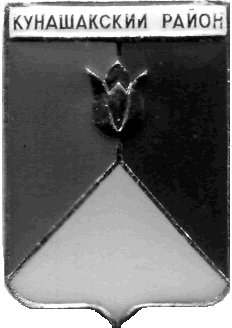 
СОБРАНИЕ ДЕПУТАТОВКУНАШАКСКОГО МУНИЦИПАЛЬНОГО РАЙОНАЧЕЛЯБИНСКОЙ ОБЛАСТИРЕШЕНИЕ1 заседание«21»__09_______2020 г. № 6Об исполнении районного бюджетаза 1 полугодие 2020 годаЗаслушав информацию руководителя Финансового управления администрации Кунашакского муниципального района Аюпову Р.Ф. об исполнении районного бюджета за 1 полугодие 2020 года, руководствуясь Бюджетным Кодексом РФ, Федеральным Законом от 06.10.2003г. № 131-ФЗ «Об общих принципах организации местного самоуправления в Российской Федерации», Уставом Кунашакского муниципального района, Положением о бюджетном процессе, Собрание депутатов Кунашакского муниципального района	РЕШАЕТ: 1.	Информацию об исполнении районного бюджета за 1 полугодие 2020 года (приложения 1,2,3,4) принять к сведению.2.	Настоящее решение вступает в силу со дня его подписания и подлежит опубликованию в средствах массовой информации.ПредседательСобрания депутатов							            Н.В. Гусева Приложение 1к решению Собрания депутатовКунашакского муниципального района  "Об исполнении районного бюджета за 1 полугодие 2020 года"   от 21.09. 2020 г. № 6Приложение 1к решению Собрания депутатовКунашакского муниципального района  "Об исполнении районного бюджета за 1 полугодие 2020 года"   от 21.09. 2020 г. № 6Приложение 1к решению Собрания депутатовКунашакского муниципального района  "Об исполнении районного бюджета за 1 полугодие 2020 года"   от 21.09. 2020 г. № 6Приложение 1к решению Собрания депутатовКунашакского муниципального района  "Об исполнении районного бюджета за 1 полугодие 2020 года"   от 21.09. 2020 г. № 6Приложение 1к решению Собрания депутатовКунашакского муниципального района  "Об исполнении районного бюджета за 1 полугодие 2020 года"   от 21.09. 2020 г. № 6Приложение 1к решению Собрания депутатовКунашакского муниципального района  "Об исполнении районного бюджета за 1 полугодие 2020 года"   от 21.09. 2020 г. № 6Приложение 1к решению Собрания депутатовКунашакского муниципального района  "Об исполнении районного бюджета за 1 полугодие 2020 года"   от 21.09. 2020 г. № 6Приложение 1к решению Собрания депутатовКунашакского муниципального района  "Об исполнении районного бюджета за 1 полугодие 2020 года"   от 21.09. 2020 г. № 6Реестр источников доходов районного бюджета  на 2020 годРеестр источников доходов районного бюджета  на 2020 годРеестр источников доходов районного бюджета  на 2020 годРеестр источников доходов районного бюджета  на 2020 годРеестр источников доходов районного бюджета  на 2020 годРеестр источников доходов районного бюджета  на 2020 годРеестр источников доходов районного бюджета  на 2020 годРеестр источников доходов районного бюджета  на 2020 годНомер 
реестровой 
записиНаименование группы источников доходов бюджетов/наименование источника дохода бюджетаКлассификация доходов бюджетовКлассификация доходов бюджетовНаименование главного администратора доходов бюджетаКод строкиПрогноз доходов бюджетаФактНомер 
реестровой 
записиНаименование группы источников доходов бюджетов/наименование источника дохода бюджетакоднаименованиеНаименование главного администратора доходов бюджетаКод строкина  2020 годза  1 полугодие 2020 год123456НАЛОГОВЫЕ И НЕНАЛОГОВЫЕ ДОХОДЫНАЛОГОВЫЕ И НЕНАЛОГОВЫЕ ДОХОДЫНАЛОГОВЫЕ И НЕНАЛОГОВЫЕ ДОХОДЫНАЛОГОВЫЕ И НЕНАЛОГОВЫЕ ДОХОДЫ322 694,540      141 156,539   1Налог на доходы физических лиц182 1 01 00000 00 0000 000 НАЛОГОВЫЕ И НЕНАЛОГОВЫЕ ДОХОДЫУправление Федеральной налоговой службы по Челябинской области233 115,300      102 525,307   2Налог на доходы физических лиц182 1 01 02010 01 0000 110Налог на доходы физических лиц с доходов, источником которых является налоговый агент, за исключением доходов, в отношении которых исчисление и уплата налога осуществляются в соответствии со статьями 227, 227.1 и 228 Налогового кодекса Российской ФедерацииУправление Федеральной налоговой службы по Челябинской области230 671,800      101 502,456   3Налог на доходы физических лиц182 1 01 02020 01 0000 110Налог на доходы физических лиц с доходов, полученных от осуществления деятельности физическими лицами, зарегистрированными в качестве индивидуальных предпринимателей, нотариусов, занимающихся частной практикой, адвокатов, учредивших адвокатские кабинеты, и других лиц, занимающихся частной практикой в соответствии со статьей 227 Налогового кодекса Российской ФедерацииУправление Федеральной налоговой службы по Челябинской области1 032,500             115,323   4Налог на доходы физических лиц182 1 01 02030 01 0000 110Налог на доходы физических лиц с доходов,  полученных физическими лицами в соответствии со статьей 228 Налогового Кодекса Российской ФедерацииУправление Федеральной налоговой службы по Челябинской области591,400             730,541   5Налог на доходы физических лиц182 1 01 02040 01 0000 111Налог на доходы физических лиц в виде фиксированных авансовых платежей с доходов, полученных физическими лицами, являющимися иностранными гражданами, осуществляющими трудовую деятельность по найму на основании патента в соответствии  со статьей 227.1 Налогового кодекса Российской ФедерацииУправление Федеральной налоговой службы по Челябинской области819,600             176,987   6Акцизы100 1 03 02000 01 0000 110НАЛОГИ НА ТОВАРЫ (РАБОТЫ, УСЛУГИ), РЕАЛИЗУЕМЫЕ НА ТЕРРИТОРИИ РОССИЙСКОЙ ФЕДЕРАЦИИУправление Федерального казначейства по Челябинской области40 058,940  17 343,242  7Акцизы100 1 03 02230 01 0000 110Доходы от уплаты акцизов на дизельное топливо, подлежащие распределению между бюджетами субъектов Российской Федерации и местными бюджетами с учетом установленных дифференцированных нормативов отчислений в местные бюджетыУправление Федерального казначейства по Челябинской области18 064,910          8 216,895   8Акцизы100 1 03 02240 01 0000 110Доходы от уплаты акцизов на моторные масла для дизельных и (или) карбюраторных (инжекторных) двигателей, подлежащие распределению между бюджетами субъектов Российской Федерации и местными бюджетами с учетом установленных дифференцированных нормативов отчислений в местные бюджетыУправление Федерального казначейства по Челябинской области139,370               53,761   9Акцизы100 1 03 02250 01 0000 110Доходы от уплаты акцизов на автомобильный бензин, подлежащие распределению между бюджетами субъектов Российской Федерации и местными бюджетами с учетом установленных дифференцированных нормативов отчислений в местные бюджетыУправление Федерального казначейства по Челябинской области25 063,360        10 708,031   10Акцизы100 1 03 02260 01 0000 110Доходы от уплаты акцизов на прямогонный бензин, подлежащие распределению между бюджетами субъектов Российской Федерации и местными бюджетами с учетом установленных дифференцированных нормативов отчислений в местные бюджетыУправление Федерального казначейства по Челябинской области-3 208,700  -       1 635,445   11Налог на совокупный доход182 1 05 00000 00 0000 000НАЛОГИ НА СОВОКУПНЫЙ ДОХОДУправление Федеральной налоговой службы по Челябинской области13 805,100  6 527,183  12Налог на совокупный доход182 1 05 01010 01 0000 110Налог, взимаемый с налогоплательщиков, выбравших в качестве объекта налогообложения  доходыУправление Федеральной налоговой службы по Челябинской области10 230,000          4 527,092   13Налог на совокупный доход182 1 05 02010 02 0000 110Единый налог на вмененный доход для отдельных видов деятельностиУправление Федеральной налоговой службы по Челябинской области2 713,900          1 503,504   14Налог на совокупный доход182 1 05 03010 01 0000 110Единый сельскохозяйственный налогУправление Федеральной налоговой службы по Челябинской области285,600             318,817   15Налог на совокупный доход182 1 05 04020 02 0000 110Налог, взимаемый в связи с применением патентной системы налогообложения, зачисляемый в бюджеты муниципальных районовУправление Федеральной налоговой службы по Челябинской области575,600             177,770   16Налоги, сборы и регулярные платежи за пользование природными ресурсами182 1 07 00000 00 0000 110НАЛОГИ, СБОРЫ И РЕГУЛЯРНЫЕ ПЛАТЕЖИ ЗА ПОЛЬЗОВАНИЕ ПРИРОДНЫМИ РЕСУРСАМИУправление Федеральной налоговой службы по Челябинской области525,200  2 125,000  17Налоги, сборы и регулярные платежи за пользование природными ресурсами182 1 07 01020 01 0000 110Налог на добычу общераспространенных полезных ископаемыхУправление Федеральной налоговой службы по Челябинской области525,200          2 125,000   18Государственная пошлина000 1 08 00000 01 0000 000ГОСУДАРСТВЕННАЯ ПОШЛИНА6 617,900  2 881,935  19Государственная пошлина182 1 08 03010 01 0000 110Государственная пошлина по делам, рассматриваемым в судах общей юрисдикции, мировыми судьями (за исключением Верховного Суда Российской Федерации) Управление Федеральной налоговой службы по Челябинской области3 900,000          2 079,898   20Государственная пошлина188 1 08 06000 01 0000 110Государственная пошлина за совершение действий, связанных с приобретением гражданства Российской Федерации или выходом из гражданства Российской Федерации, а также с въездом в Российскую Федерацию или выездом из Российской ФедерацииГлавное управление Министерства внутренних дел Российской Федерации по Челябинской области150,000               22,150   21Государственная пошлина182 1 08 07010 01 0000 110Государственная пошлина за государственную регистрацию юридического лица, физических лиц в качестве индивидуальных предпринимателей, изменений, вносимых в учредительные документы юридического лица, за государственную регистрацию ликвидации юридического лица и другие юридически значимые действияУправление Федеральной налоговой службы по Челябинской области10,000                 0,100   22Государственная пошлина188 1 08 07100 01 0000 110Государственная пошлина за выдачу и обмен паспорта гражданина Российской Федерации 2,4Главное управление Министерства внутренних дел Российской Федерации по Челябинской области200,000               85,175   23Государственная пошлина188 1 08 07141 01 0000 110Государственная пошлина за государственную регистрацию транспортных средств и иные юридически значимые действия уполномоченных федеральных государственных органов, связанные с изменением и выдачей документов на транспортные средства, регистрационных знаков, водительских удостоверенийГлавное управление Министерства внутренних дел Российской Федерации по Челябинской области700,000             320,000   24Государственная пошлина321 1 08 07020 01 0000 110Государственная пошлина за государственную регистрацию юридического лица, физических лиц в качестве индивидуальных предпринимателей, изменений, вносимых в учредительные документы юридического лица, за государственную регистрацию ликвидации юридического лица и другие юридически значимые действия Управление Федеральной службы государственной регистрации, кадастра и картографии по Челябинской области1 657,900             374,612   25Доходы от использования имущества, находящегося в государственной и муниципальной  собственности000 1 11 00000 00 0000 000ДОХОДЫ ОТ ИСПОЛЬЗОВАНИЯ ИМУЩЕСТВА, НАХОДЯЩЕГОСЯ В ГОСУДАРСТВЕННОЙ И МУНИЦИПАЛЬНОЙ СОБСТВЕННОСТИ7 560,100  3 014,821  26Доходы от использования имущества, находящегося в государственной и муниципальной  собственности772 1 11 05013 05 0000 120Доходы, получаемые в виде арендной платы за земельные участки, государственная собственность на которые не разграничена и которые расположены в границах сельских поселений, а также средства от продажи права на заключение договоров аренды указанных земельных участковУправление имущественных и земельных отношений администрации Кунашакского муниципального района4 100,000          1 569,517   27Доходы от использования имущества, находящегося в государственной и муниципальной  собственности772 1 11 05025 05 0000 120Доходы, получаемые в виде арендной платы, а также средства от продажи права на заключение договоров аренды за земли, находящиеся в собственности муниципальных районов (за исключением земельных участков муниципальных бюджетных и автономных учреждений)Управление имущественных и земельных отношений администрации Кунашакского муниципального района34,700  0,000  28Доходы от использования имущества, находящегося в государственной и муниципальной  собственности742 1 11 05035 05 0000 120Доходы от сдачи в аренду имущества, находящегося в оперативном управлении органов управления муниципальных районов и созданных ими учреждений (за исключением имущества муниципальных бюджетных и автономных учреждений)Управление культуры,  молодежной политики и информации администрации Кунашакского муниципального района86,400               32,843   29Доходы от использования имущества, находящегося в государственной и муниципальной  собственности761 1 11 05035 05 0000 120Доходы от сдачи в аренду имущества, находящегося в оперативном управлении органов управления муниципальных районов и созданных ими учреждений (за исключением имущества муниципальных бюджетных и автономных учреждений) Управление образования администрации Кунашакского муниципального района294,000             144,784   30Доходы от использования имущества, находящегося в государственной и муниципальной  собственности772 1 11 05075 05 0000 120Доходы от сдачи в аренду имущества, составляющего казну муниципальных районов (за исключением земельных участков)Управление имущественных и земельных отношений администрации Кунашакского муниципального района2 000,000          1 234,247   31Доходы от использования имущества, находящегося в государственной и муниципальной  собственности772 1 11 07015 05 0000 120Доходы от перечисления части прибыли, остающейся после уплаты налогов и иных обязательных платежей муниципальных унитарных предприятий, созданных муниципальными районами Управление имущественных и земельных отношений администрации Кунашакского муниципального района1 000,000  0,000  32Доходы от использования имущества, находящегося в государственной и муниципальной  собственности772 1 11 09045 05 0000 120Прочие поступления от использования имущества, находящегося в собственности муниципальных районов (за исключением имущества муниципальных бюджетных и автономных учреждений, а также имущества муниципальных унитарных предприятий, в том числе казенных)Управление имущественных и земельных отношений администрации Кунашакского муниципального района45,000               33,430   33Платежи при пользовании природными ресурсами048 1 12 01010 01 0000 120ПЛАТЕЖИ ПРИ ПОЛЬЗОВАНИИ ПРИРОДНЫМИ РЕСУРСАМИУправление Федеральной службы по надзору в сфере природопользования по Челябинской области203,900             200,825   34Доходы от оказания платных услуг (работ) и компенсации затрат государства000 1 13 00000 00 0000 000ДОХОДЫ ОТ ОКАЗАНИЯ ПЛАТНЫХ УСЛУГ (РАБОТ) И КОМПЕНСАЦИИ ЗАТРАТ ГОСУДАРСТВА10 526,000  4 287,483  35Доходы от оказания платных услуг (работ) и компенсации затрат государства742 1 13 01995 05 0000 130Прочие доходы от оказания  платных услуг (работ) получателями средств бюджетов муниципальных районовУправление культуры,  молодежной политики и информации администрации Кунашакского муниципального района302,000               79,750   36Доходы от оказания платных услуг (работ) и компенсации затрат государства761 1 13 01995 05 0000 130Прочие доходы от оказания  платных услуг (работ) получателями средств бюджетов муниципальных районовУправление образования администрации Кунашакского муниципального района9 968,000          3 438,867   37Доходы от оказания платных услуг (работ) и компенсации затрат государства743 1 13 02995 05 0000 130Прочие доходы от оказания  платных услуг (работ) получателями средств бюджетов муниципальных районовУправление по физической культуре и спорту Администрации Кунашакского муниципального района0,000                 0,044   38Доходы от оказания платных услуг (работ) и компенсации затрат государства761 1 13 02995 05 0000 130Прочие доходы от компенсации затрат бюджетов  муниципальных районовУправление образования администрации Кунашакского муниципального района256,000             360,463   39Доходы от оказания платных услуг (работ) и компенсации затрат государства762 1 13 02995 05 0000 130Прочие доходы от компенсации затрат бюджетов  муниципальных районовАдминистрация Кунашакского муниципального района Челябинской области0,000               34,839   40Доходы от оказания платных услуг (работ) и компенсации затрат государства763 1 13 02995 05 0000 130Прочие доходы от компенсации затрат бюджетов  муниципальных районовФинансовое управление администрации Кунашакского муниципального района0,000             197,239   41Доходы от оказания платных услуг (работ) и компенсации затрат государства768 1 13 02995 05 0000 130Прочие доходы от компенсации затрат бюджетов  муниципальных районовУправление социальной защиты населения администрации Кунашакского муниципального района Челябинской области0,000               19,677   42Доходы от оказания платных услуг (работ) и компенсации затрат государства770 1 13 02995 05 0000 130Прочие доходы от компенсации затрат бюджетов  муниципальных районовКонтрольно-ревизионная комиссия Кунашакского муниципального района0,000                 0,165   43Доходы от оказания платных услуг (работ) и компенсации затрат государства771 1 13 02995 05 0000 130Прочие доходы от компенсации затрат бюджетов  муниципальных районовСобрание депутатов Кунашакского муниципального района0,000                 0,211   44Доходы от оказания платных услуг (работ) и компенсации затрат государства772 1 13 02995 05 0000 130Прочие доходы от компенсации затрат бюджетов  муниципальных районовУправление имущественных и земельных отношений администрации Кунашакского муниципального района0,000             156,228   45Доходы от продажи материальных и нематериальных активов772 1 14 00000 00 0000 000ДОХОДЫ ОТ ПРОДАЖИ МАТЕРИАЛЬНЫХ И НЕМАТЕРИАЛЬНЫХ АКТИВОВУправление имущественных и земельных отношений администрации Кунашакского муниципального района9 090,500  1 535,035  46Доходы от продажи материальных и нематериальных активов772 1 14 02053 05 0000 410Доходы от реализации имущества, находящегося в собственности муниципальных районов (за исключением  движимого имущества муниципальных бюджетных и автономных учреждений, а также имущества муниципальных унитарных предприятий, в том числе казенных), в части реализации основных средств по указанному имуществуУправление имущественных и земельных отношений администрации Кунашакского муниципального района3 805,000             470,980   47Доходы от продажи материальных и нематериальных активов772 1 14 06013 05 0000 430Доходы от продажи земельных участков, государственная собственность на которые не разграничена и которые расположены в границах сельских поселенийУправление имущественных и земельных отношений администрации Кунашакского муниципального района5 285,500          1 064,055   48Штрафы, санкции, возмещение ущерба000 1 16 00000 00 0000 000ШТРАФЫ, САНКЦИИ, ВОЗМЕЩЕНИЕ УЩЕРБА1 191,600             710,585   49Прочие неналоговые доходы000 1 17 00000 00 0000 000ПРОЧИЕ НЕНАЛОГОВЫЕ ДОХОДЫ0,000                 5,123   50Безвозмездные поступления000 2 02 00000 00 0000 000БЕЗВОЗМЕЗДНЫЕ ПОСТУПЛЕНИЯ ОТ ДРУГИХ БЮДЖЕТОВ БЮДЖЕТНОЙ СИСТЕМЫ РОССИЙСКОЙ ФЕДЕРАЦИИ1 215 834,310  431 918,675  51Безвозмездные поступления000 2 02 15001 05 0000 150Дотации бюджетам муниципальных районов на выравнивание бюджетной обеспеченности98 223,000        50 094,056   52Безвозмездные поступления000 2 02 15002 05 0000 150Дотации бюджетам муниципальных районов на поддержку мер по обеспечению сбалансированности бюджетов16 300,000  0,000  53Безвозмездные поступления000 2 02 15009 05 0000 150Дотации бюджетам муниципальных районов на частичную компенсацию дополнительных расходов на повышение оплаты труда работников бюджетной сферы и иные цели 154 344,800        78 837,866   54Безвозмездные поступления000 2 02 20000 05 0000 150Субсидии бюджетам бюджетной системы Российской Федерации  (межбюджетные субсидии)361 152,860        19 051,668   55Безвозмездные поступления000 2 02 30000 05 0000 150Субвенции бюджетам бюджетной системы Российской Федерации581 162,000      282 154,977   56Безвозмездные поступления000 2 02 40000 05 0000 150Иные межбюджетные трансферты4 651,650  1 780,108  57Безвозмездные поступления000 2 07 05030 05 0000 150Прочие безвозмездные поступления в бюджеты муниципальных районов0,000  0,000  58Возврат остатков000 2 19 00000 05 0000 150ВОЗВРАТ ОСТАТКОВ СУБСИДИЙ, СУБВЕНЦИЙ И ИНЫХ МЕЖБЮДЖЕТНЫХ ТРАНСФЕРТОВ, ИМЕЮЩИХ ЦЕЛЕВОЕ НАЗНАЧЕНИЕ, ПРОШЛЫХ ЛЕТ0,000  -19,677  ДОХОДЫ БЮДЖЕТА - ВСЕГОДОХОДЫ БЮДЖЕТА - ВСЕГОДОХОДЫ БЮДЖЕТА - ВСЕГОДОХОДЫ БЮДЖЕТА - ВСЕГОДОХОДЫ БЮДЖЕТА - ВСЕГОДОХОДЫ БЮДЖЕТА - ВСЕГО1 538 528,850  573 055,537  Приложение 2к решению Собрания депутатовКунашакского муниципального района"Об исполнении районного бюджета за 1 полугодие 2020 года" от ________________ 2020 г. № _______Приложение 2к решению Собрания депутатовКунашакского муниципального района"Об исполнении районного бюджета за 1 полугодие 2020 года" от ________________ 2020 г. № _______Приложение 2к решению Собрания депутатовКунашакского муниципального района"Об исполнении районного бюджета за 1 полугодие 2020 года" от ________________ 2020 г. № _______Приложение 2к решению Собрания депутатовКунашакского муниципального района"Об исполнении районного бюджета за 1 полугодие 2020 года" от ________________ 2020 г. № _______Приложение 2к решению Собрания депутатовКунашакского муниципального района"Об исполнении районного бюджета за 1 полугодие 2020 года" от ________________ 2020 г. № _______Приложение 2к решению Собрания депутатовКунашакского муниципального района"Об исполнении районного бюджета за 1 полугодие 2020 года" от ________________ 2020 г. № _______Распределение бюджетных ассигнований по целевым статьям (государственным, муниципальным программам и непрограммным направлениям деятельности), группам видов расходов, разделам и подразделам классификации расходов бюджетов за 1 полугодие 2020 г.Распределение бюджетных ассигнований по целевым статьям (государственным, муниципальным программам и непрограммным направлениям деятельности), группам видов расходов, разделам и подразделам классификации расходов бюджетов за 1 полугодие 2020 г.Распределение бюджетных ассигнований по целевым статьям (государственным, муниципальным программам и непрограммным направлениям деятельности), группам видов расходов, разделам и подразделам классификации расходов бюджетов за 1 полугодие 2020 г.Распределение бюджетных ассигнований по целевым статьям (государственным, муниципальным программам и непрограммным направлениям деятельности), группам видов расходов, разделам и подразделам классификации расходов бюджетов за 1 полугодие 2020 г.Распределение бюджетных ассигнований по целевым статьям (государственным, муниципальным программам и непрограммным направлениям деятельности), группам видов расходов, разделам и подразделам классификации расходов бюджетов за 1 полугодие 2020 г.Распределение бюджетных ассигнований по целевым статьям (государственным, муниципальным программам и непрограммным направлениям деятельности), группам видов расходов, разделам и подразделам классификации расходов бюджетов за 1 полугодие 2020 г.(тыс. рублей)НаименованиеЦелевая
статьяГруппа вида расходовРазделПодразделВсегоВСЕГО560 208,056Государственная программа Челябинской области «Комплексное развитие сельских территорий в Челябинской области»02 0 00 000000,000Мероприятия по развитию газификации на сельских территориях (Закупка товаров, работ и услуг для обеспечения государственных (муниципальных) нужд)02 0 00 L576420005020,000Государственная программа Челябинской области "Развитие образования в Челябинской области"03 0 00 00000112 537,557Организация отдыха детей в каникулярное время  (Закупка товаров, работ и услуг для обеспечения государственных (муниципальных) нужд)03 0 00 0301020007030,000Организация отдыха детей в каникулярное время  (Закупка товаров, работ и услуг для обеспечения государственных (муниципальных) нужд)03 1 00 0301020007070,000Организация отдыха детей в каникулярное время (Предоставление субсидий бюджетным, автономным учреждениям и иным некоммерческим организациям)03 1 00 0301060007070,000Компенсация затрат родителей (законных представителей) детей-инвалидов в части организации обучения по основным общеобразовательным программам на дому (Социальное обеспечение и иные выплаты населению)03 1 00 0302030010032 455,205Обеспечение питанием детей из малообеспеченных семей и детей с нарушениями здоровья, обучающихся в муниципальных общеобразовательных организациях (Закупка товаров, работ и услуг для обеспечения государственных (муниципальных) нужд)03 1 00 030302000702188,467Обеспечение питанием детей из малообеспеченных семей и детей с нарушениями здоровья, обучающихся в муниципальных общеобразовательных организациях (Предоставление субсидий бюджетным, автономным учреждениям и иным некоммерческим организациям)03 1 00 0303060007020,000Приобретение транспортных средств для организации перевозки обучающихся (Закупка товаров, работ и услуг для обеспечения государственных (муниципальных) нужд)03 1 00 0304020007020,000Организация работы комиссий по делам несовершеннолетних и защите их прав (Расходы на выплаты персоналу в целях обеспечения выполнения функций государственными (муниципальными) органами, казенными учреждениями, органами управления государственными внебюджетными фондами)03 1 00 030601000113198,238Организация предоставления психолого-педагогической, медицинской и социальной помощи обучающимся, испытывающим трудности в освоении основных общеобразовательных программ, своем развитии и социальной адаптации (Закупка товаров, работ и услуг для обеспечения государственных (муниципальных) нужд)03 0 00 03070200070211,375Обеспечение государственных гарантий реализации прав на получение общедоступного и бесплатного дошкольного, начального общего, основного общего, среднего общего образования и обеспечение дополнительного образования детей в муниципальных общеобразовательных организациях (Расходы на выплаты персоналу в целях обеспечения выполнения функций государственными (муниципальными) органами, казенными учреждениями, органами управления государственными внебюджетными фондами)03 1 00 03120100070294 020,737Обеспечение государственных гарантий реализации прав на получение общедоступного и бесплатного дошкольного, начального общего, основного общего, среднего общего образования и обеспечение дополнительного образования детей в муниципальных общеобразовательных организациях (Закупка товаров, работ и услуг для обеспечения государственных (муниципальных) нужд)03 1 00 031202000702887,628Обеспечение государственных гарантий реализации прав на получение общедоступного и бесплатного дошкольного, начального общего, основного общего, среднего общего образования и обеспечение дополнительного образования детей в муниципальных общеобразовательных организациях (Предоставление субсидий бюджетным, автономным учреждениям и иным некоммерческим организациям)03 1 00 03120600070211 734,502Приобретение оборудования для пищеблоков муниципальных общеобразовательных организаций, реализующих программы начального общего образования (Закупка товаров, работ и услуг для обеспечения государственных (муниципальных) нужд)03 1 00 0323020007020,000Обеспечение молоком (молочной продукцией) обучающихся по программам начального общего образования в муниципальных общеобразовательных организациях (Закупка товаров, работ и услуг для обеспечения государственных (муниципальных) нужд)03 1 00 0330020007021 121,497Обеспечение молоком (молочной продукцией) обучающихся по программам начального общего образования в муниципальных общеобразовательных организациях (Предоставление субсидий бюджетным, автономным учреждениям и иным некоммерческим организациям)03 1 00 033006000702123,844Проведение капитального ремонта зданий и сооружений муниципальных организаций отдыха и оздоровления детей (Предоставление субсидий бюджетным, автономным учреждениям и иным некоммерческим организациям)03 1 00 0331060007070,000Проведение ремонтных работ по замене оконных блоков в муниципальных общеобразовательных организациях (Закупка товаров, работ и услуг для обеспечения государственных (муниципальных) нужд)03 1 00 0333020007020,000Создание (обновление) материально-технической базы для реализации основных и дополнительных общеобразовательных программ цифрового и гуманитарного профилей в общеобразовательных организациях, расположенных в сельской местности (Закупка товаров, работ и услуг для обеспечения государственных (муниципальных) нужд)03 2 E1 5169020007020,000Внедрение целевой модели цифровой образовательной среды в общеобразовательных организациях, расположенных на территории Челябинской области (Закупка товаров, работ и услуг для обеспечения государственных (муниципальных) нужд)03 5 E4 5210020007021 796,064Государственная программа Челябинской области «Поддержка и развитие дошкольного образования в Челябинской области» на 2015–2025 годы04 0 00 0000027 911,685Компенсация части платы, взимаемой с родителей (законных представителей) за присмотр и уход за детьми в образовательных организациях, реализующих образовательную программу дошкольного образования, расположенных на территории Челябинской области (Социальное обеспечение и иные выплаты населению)04 0 00 0405030010042 105,600Привлечение детей из малообеспеченных, неблагополучных семей, а также семей, оказавшихся в трудной жизненной ситуации, в расположенные на территории Челябинской области муниципальные дошкольные образовательные организации через предоставление компенсации части родителькой платы (Закупка товаров, работ и услуг для обеспечения государственных (муниципальных) нужд)04 1 00 04060200100456,085Проведение капитального ремонта зданий и сооружений муниципальных организаций дошкольного образования (Закупка товаров, работ и услуг для обеспечения государственных (муниципальных) нужд)04 1 00 0408020007010,000Обеспечение государственных гарантий реализации прав на получение общедоступного и бесплатного дошкольного образования в муниципальных дошкольных образовательных организациях (Расходы на выплаты персоналу в целях обеспечения выполнения функций государственными (муниципальными) органами, казенными учреждениями, органами управления государственными внебюджетными фондами)04 1 00 04010100070125 630,823Обеспечение государственных гарантий реализации прав на получение общедоступного и бесплатного дошкольного образования в муниципальных дошкольных образовательных организациях (Закупка товаров, работ и услуг для обеспечения государственных (муниципальных) нужд)04 1 00 040102000701119,177Создание в расположенных на территории Челябинской области муниципальных образовательных организациях, реализующих образовательную программу дошкольного образования, условий для получения детьми дошкольного возраста с ограниченными возможностями здоровья качественного образования и коррекции развития (Закупка товаров, работ и услуг для обеспечения государственных (муниципальных) нужд)04 1 00 0402020007010,000Государственная программа Челябинской области «Развитие дорожного хозяйства и транспортной доступности в Челябинской области»06 0 00 000000,000Капитальный ремонт, ремонт и содержание автомобильных дорог общего пользования местного значения (Закупка товаров, работ и услуг для обеспечения государственных (муниципальных) нужд)06 1 00 0605020004090,000Государственная программа Челябинской области "Управление государственными финансами и государственным долгом Челябинской области" 10 0 00 000008 804,748Осуществление государственных полномочий по расчету и предоставлению дотаций сельским поселениям за счет средств областного бюджета (Межбюджетные трансферты)10 3 00 7287050014018 804,748Государственная программа Челябинской области «Содействие созданию в Челябинской области (исходя из прогнозируемой потребности) новых мест в общеобразовательных организациях»11 0 00 000005 418,110Создание новых мест в общеобразовательных организациях, расположенных на территории Челябинской области (Капитальные вложения в объекты недвижимого имущества государственной (муниципальной) собственности)11 1 00 1102040007025 418,110Проведение капитального ремонта зданий муниципальных общеобразовательных организаций (Закупка товаров, работ и услуг для обеспечения государственных (муниципальных) нужд)11 2 00 1101020007020,000Государственная программа Челябинской области "Развитие архивного дела в Челябинской области"12 0 00 0000064,549Подпрограмма "Организация приема и обеспечение сохранности принятых на государственное хранение в государственный и муниципальные архивы Челябинской области архивных документов в 2016-2018 годах"12 1 00 0000064,549Комплектование, учет, использование и хранение архивных документов, отнесенных к государственной собственности Челябинской области (Закупка товаров, работ и услуг для обеспечения государственных (муниципальных) нужд)12 1 00 12010200080464,549Государственная программа Челябинской области "Обеспечение доступным и комфортным жильем граждан Российской Федерации" в Челябинской области на 2014 - 2020 годы14 0 00 000006 496,200Строительство газопроводов и газовых сетей (Капитальные вложения в объекты недвижимого имущества государственной (муниципальной) собственности)14 2 00 1405040005050,000Модернизация, реконструкция, капитальный ремонт и строительство котельных, систем водоснабжения, водоотведения, систем электроснабжения, теплоснабжения, включая центральные тепловые пункты, в том числе проектно-изыскательские работы (Закупка товаров, работ и услуг для обеспечения государственных (муниципальных) нужд)14 2 00 1406020005020,000Предоставление молодым семьям – участникам подпрограммы социальных выплат на приобретение жилого помещения эконом-класса или создание объекта индивидуального жилищного строительства эконом-класса (Социальное обеспечение и иные выплаты населению)14 4 00 L497030010044 592,700Субсидии местным бюджетам на предоставление молодым семьям - участникам подпрограммы социальных выплат на приобретение жилого помещения эконом-класса или создание объекта индивидуального жилищного строительства эконом-класса за счет средств областного бюджета (Социальное обеспечение и иные выплаты населению)14 4 00 1409030010041 903,500Государственная программа Челябинской области "Развитие физической культуры и спорта в Челябинской области" на 2020 - 2022 годы20 0 00 00000352,230Капитальные вложения в объекты физической культуры и спорта (Капитальные вложения в объекты государственной (муниципальной) собственности)20 1 00 0004040011050,000Приобретение спортивного инвентаря и оборудования для физкультурно-спортивных организаций (Закупка товаров, работ и услуг для государственных (муниципальных) нужд)20 1 00 2004420011020,000Оплата услуг специалистов по организации физкультурно-оздоровительной и спортив-но-массовой работы с населением от 6 до 18 лет (Расходы на выплаты персоналу в целях обеспечения выполнения функций государственными (муниципальными) органами, казенными учреждениями, органами управления государственными внебюджетными фондами)20 1 00 200451001102176,130Реализация инвестиционных проектов на территории муниципальных образований (Закупка товаров, работ и услуг для государственных (муниципальных) нужд)20 1 00 2004В20011020,000Оплата услуг специалистов по организации физкультурно-оздоровительной и спортивно-массовой работы с населением, занятым в экономике, и гражданами старшего поколения (Расходы на выплаты персоналу в целях обеспечения выполнения функций государственными (муниципальными) органами, казенными учреждениями, органами управления государственными внебюджетными фондами)20 1 00 2004Г1001102117,400Оплата услуг специалистов по организации физкультурно-оздоровительной и спортивно-массовой работы с лицами с ограниченными возможностями здоровья (Расходы на выплаты персоналу в целях обеспечения выполнения функций государственными (муниципальными) органами, казенными учреждениями, органами управления государственными внебюджетными фондами)20 2 00 20047100110258,700Государственная программа Челябинской области "Повышение эффективности реализации молодежной политики в Челябинской области" на 2020 - 2022 годы21 0 00 00000105,661Организация и проведение мероприятий с детьми и молодежью (Закупка товаров, работ и услуг для государственных (муниципальных) нужд)21 1 E8 210102000707105,661Государственная программа Челябинской области "Улучшение условий и охраны труда в Челябинской области на 2019-2021 годы"22 0 00 00000146,040Реализация переданных государственных полномочий в области охраны труда (Расходы на выплаты персоналу в целях обеспечения выполнения функций государственными (муниципальными) органами, казенными учреждениями, органами управления государственными внебюджетными фондами)22 0 00 220301000401106,554Реализация переданных государственных полномочий в области охраны труда (Закупка товаров, работ и услуг для государственных (муниципальных) нужд)22 0 00 22030200040139,486Государственная программа Челябинской области "Защита населения и территории от чрезвычайных ситуаций, обеспечение пожарной безопасности Челябинской области" на 2014 - 2021 годы25 0 00 000000,000Обеспечение первичных мер пожарной безопасности в части создания условий для организации добровольной пожарной охраны (межбюджетные трансферты)25 2 01 2460050003100,000Государственная программа Челябинской области «Развитие социальной защиты населения в Челябинской области» на 2020–2022 годы28 0 00 00000136 832,000Подпрограмма "Дети Южного Урала"28 1 00 0000048 143,401Реализация полномочий Российской Федерации по выплате государственных пособий лицам, не подлежащим обязательному социальному страхованию на случай временной нетрудоспособности и в связи с материнством, и лицам, уволенным в связи с ликвидацией организаций (прекращением деятельности, полномочий физическими лицами), в соответствии с Федеральным законом от 19 мая 1995 года № 81-ФЗ «О государственных пособиях гражданам, имеющим детей»(Социальное обеспечение и иные выплаты населению)28 1 00 5380030010048 719,269Социальная поддержка детей-сирот и детей, оставшихся без попечения родителей, находящихся в муниципальных образовательных организациях для детей-сирот и детей, оставшихся без попечения родителей (Предоставление субсидий бюджетным, автономным учреждениям и иным некоммерческим организациям)28 1 00 28100600100411 251,900Обеспечение предоставления жилых помещений детям-сиротам и детям, оставшимся без попечения родителей, лицам из их числа по договорам найма специализированных жилых помещений за счет средств областного бюджета (Капитальные вложения в объекты недвижимого имущества)28 1 00 2813040010040,000Содержание ребенка в семье опекуна и приемной семье, а также вознаграждение, причитающееся приемному родителю в соответствии с Законом Челябинской области "О мерах социальной поддержки детей-сирот и детей, оставшихся без попечения родителей, вознаграждении, причитающемся приемному родителю, и социальных гарантиях приемной семье" (Закупка товаров, работ и услуг для государственных (муниципальных) нужд)28 1 00 281402001004221,885Содержание ребенка в семье опекуна и приемной семье, а также вознаграждение, причитающееся приемному родителю в соответствии с Законом Челябинской области "О мерах социальной поддержки детей-сирот и детей, оставшихся без попечения родителей, вознаграждении, причитающемся приемному родителю, и социальных гарантиях приемной семье" (Социальное обеспечение и иные выплаты населению)28 1 00 28140300100416 444,109Ежемесячная денежная выплата на оплату жилья и коммунальных услуг многодетной семье в соответствии с Законом Челябинской области «О статусе и дополнительных мерах социальной поддержки многодетной семьи в Челябинской области» (Закупка товаров, работ и услуг для государственных (муниципальных) нужд)28 1 00 2822020100445,191Ежемесячная денежная выплата на оплату жилья и коммунальных услуг многодетной семье в соответствии с Законом Челябинской области «О статусе и дополнительных мерах социальной поддержки многодетной семьи в Челябинской области» (Социальное обеспечение и иные выплаты населению)28 1 00 2822030010043 209,547Пособие на ребенка в соответствии с Законом Челябинской области «О пособии на ребенка» (Закупка товаров, работ и услуг для государственных (муниципальных) нужд)28 1 00 28190200100498,991Пособие на ребенка в соответствии с Законом Челябинской области «О пособии на ребенка» (Социальное обеспечение и иные выплаты населению)28 1 00 2819030010046 971,274Выплата областного единовременного пособия при рождении ребенка в соответствии с Законом Челябинской области «Об областном единовременном пособии при рождении ребенка" (Социальное обеспечение и иные выплаты населению)28 1 Р1 2818020010045,235Выплата областного единовременного пособия при рождении ребенка в соответствии с Законом Челябинской области «Об областном единовременном пособии при рождении ребенка" (Социальное обеспечение и иные выплаты населению)28 1 Р1 281803001004360,000Организация и осуществление деятельности по опеке и попечительству (Расходы на выплаты персоналу в целях обеспечения выполнения функций государственными (муниципальными) органами, казенными учреждениями, органами управления государственными внебюджетными фондами)28 1 00 281101001006764,950Организация и осуществление деятельности по опеке и попечительству (Закупка товаров, работ и услуг для государственных (муниципальных) нужд)28 1 00 28110200100651,050Подпрограмма "Повышение качества жизни граждан пожилого возраста и иных категорий граждан"28 2 00 0000066 316,557Ежемесячная денежная выплата в соответствии с Законом Челябинской области "О мерах социальной поддержки ветеранов в Челябинской области" (Закупка товаров, работ и услуг для государственных (муниципальных) нужд)28 2 00 283002001003110,182Ежемесячная денежная выплата в соответствии с Законом Челябинской области "О мерах социальной поддержки ветеранов в Челябинской области" (Социальное обеспечение и иные выплаты населению)28 2 00 2830030010036 500,532Ежемесячная денежная выплата в соответствии с Законом Челябинской области "О мерах социальной поддержки жертв политических репрессий в Челябинской области" (Закупка товаров, работ и услуг для государственных (муниципальных) нужд)28 2 00 2831020010036,115Ежемесячная денежная выплата в соответствии с Законом Челябинской области "О мерах социальной поддержки жертв политических репрессий в Челябинской области" (Социальное обеспечение и иные выплаты населению)28 2 00 283103001003349,313Ежемесячная денежная выплата в соответствии с Законом Челябинской области "О звании "Ветеран труда Челябинской области"  (Закупка товаров, работ и услуг для государственных (муниципальных) нужд)28 2 00 28320200100359,096Ежемесячная денежная выплата в соответствии с Законом Челябинской области "О звании "Ветеран труда Челябинской области" (Социальное обеспечение и иные выплаты населению)28 2 00 2832030010033 470,917Компенсация расходов на оплату жилых помещений и коммунальных услуг в соответствии с Законом Челябинской области "О дополнительных мерах социальной поддержки отдельных категорий граждан в Челябинской области" (Закупка товаров, работ и услуг для государственных (муниципальных) нужд)28 2 00 2833020010030,644Компенсация расходов на оплату жилых помещений и коммунальных услуг в соответствии с Законом Челябинской области "О дополнительных мерах социальной поддержки отдельных категорий граждан в Челябинской области" (Социальное обеспечение и иные выплаты населению)28 2 00 28330300100348,713Компенсационные выплаты за пользование услугами связи в соответствии с Законом Челябинской области "О дополнительных мерах социальной поддержки отдельных категорий граждан в Челябинской области" (Закупка товаров, работ и услуг для государственных (муниципальных) нужд)28 2 00 2834020010030,116Компенсационные выплаты за пользование услугами связи в соответствии с Законом Челябинской области "О дополнительных мерах социальной поддержки отдельных категорий граждан в Челябинской области" (Социальное обеспечение и иные выплаты населению)28 2 00 2834030010037,050Компенсация расходов на уплату взноса на капитальный ремонт общего имущества в сногоквартирном доме в соответствии с Законом Челябинской области "О дополнительных мерах социальной поддержки отдельных категорий граждан в Челябинской области"  (Закупка товаров, работ и услуг для государственных (муниципальных) нужд)28 2 00 2835020010036,722Компенсация расходов на уплату взноса на капитальный ремонт общего имущества в сногоквартирном доме в соответствии с Законом Челябинской области "О дополнительных мерах социальной поддержки отдельных категорий граждан в Челябинской области"  (Социальное обеспечение и иные выплаты населению)28 2 00 283503001003212,923Предоставление гражданам субсидий на оплату жилого помещения и коммунальных услуг (Закупка товаров, работ и услуг для государственных (муниципальных) нужд)28 2 00 28370200100362,706Предоставление гражданам субсидий на оплату жилого помещения и коммунальных услуг (Социальное обеспечение и иные выплаты населению)28 2 00 2837030010033 751,590Предоставление гражданам субсидий на оплату жилого помещения и коммунальных услуг (Расходы на выплаты персоналу в целях обеспечения выполнения функций государственными (муниципальными) органами, казенными учреждениями, органами управления государственными внебюджетными фондами)28 2 00 2837010010061 036,931Предоставление гражданам субсидий на оплату жилого помещения и коммунальных услуг (Закупка товаров, работ и услуг для государственных (муниципальных) нужд)28 2 00 283702001006283,069Предоставление гражданам субсидий на оплату жилого помещения и коммунальных услуг (Иные бюджетные ассигнования)28 2 00 2837080010060,000Единовременная выплата в соответствии с Законом Челябинской области "О дополнительных мерах социальной поддержки отдельных категорий граждан в связи с переходом к цифровому телерадиовещанию" (Закупка товаров, работ и услуг для государственных (муниципальных) нужд)28 2 00 2843020010030,179Единовременная выплата в соответствии с Законом Челябинской области "О дополнительных мерах социальной поддержки отдельных категорий граждан в связи с переходом к цифровому телерадиовещанию" (Социальное обеспечение и иные выплаты населению)28 2 00 28430300100310,760Реализация полномочий Российской Федерации по предоставлению отдельных мер социальной поддержки гражданам, подвергшимся воздействию радиации (Закупка товаров, работ и услуг для государственных (муниципальных) нужд)28 2 00 513702001003184,098Реализация полномочий Российской Федерации по предоставлению отдельных мер социальной поддержки гражданам, подвергшимся воздействию радиации (Социальное обеспечение и иные выплаты населению)28 2 00 51370300100312 273,181Реализация полномочий Российской Федерации по осуществлению ежегодной денежной выплаты лицам, награжденным нагрудным знаком "Почетный донор России" (Закупка товаров, работ и услуг для государственных (муниципальных) нужд)28 2 00 5220020010035,023Реализация полномочий Российской Федерации по осуществлению ежегодной денежной выплаты лицам, награжденным нагрудным знаком "Почетный донор России" (Социальное обеспечение и иные выплаты населению)28 2 00 522003001003364,259Реализация полномочий Российской Федерации на оплату жилищно-коммунальных услуг отдельным категориям граждан (Закупка товаров, работ и услуг для государственных (муниципальных) нужд)28 2 00 525002001003184,800Реализация полномочий Российской Федерации на оплату жилищно-коммунальных услуг отдельным категориям граждан (Социальное обеспечение и иные выплаты населению)28 2 00 52500300100312 329,910Реализация полномочий Российской Федерации по выплате инвалидам компенсаций страховых премий по договорам обязательного страхования гражданской ответственности владельцев транспортных средств в соответствии с Федеральным законом от 25 апреля 2002 года № 40-ФЗ "Об обязательном страховании гражданской ответственности владельцев транспортных средств" (Закупка товаров, работ и услуг для государственных (муниципальных) нужд)28 2 00 5280020010030,055Реализация полномочий Российской Федерации по выплате инвалидам компенсаций страховых премий по договорам обязательного страхования гражданской ответственности владельцев транспортных средств в соответствии с Федеральным законом от 25 апреля 2002 года № 40-ФЗ "Об обязательном страховании гражданской ответственности владельцев транспортных средств" (Социальное обеспечение и иные выплаты населению)28 2 00 5280030010033,637Осуществление мер социальной поддержки граждан, работающих и проживающих в сельских населенных пунктах и рабочих поселках Челябинской области (Расходы на выплаты персоналу в целях обеспечения выполнения функций государственными (муниципальными) органами, казенными учреждениями, органами управления государственными внебюджетными фондами)28 2 00 2838010007011 886,015Осуществление мер социальной поддержки граждан, работающих и проживающих в сельских населенных пунктах и рабочих поселках Челябинской области (Расходы на выплаты персоналу в целях обеспечения выполнения функций государственными (муниципальными) органами, казенными учреждениями, органами управления государственными внебюджетными фондами)28 2 00 28380100070210 091,231Осуществление мер социальной поддержки граждан, работающих и проживающих в сельских населенных пунктах и рабочих поселках Челябинской области (Расходы на выплаты персоналу в целях обеспечения выполнения функций государственными (муниципальными) органами, казенными учреждениями, органами управления государственными внебюджетными фондами)28 2 00 2838010007031 391,317Осуществление мер социальной поддержки граждан, работающих и проживающих в сельских населенных пунктах и рабочих поселках Челябинской области (Расходы на выплаты персоналу в целях обеспечения выполнения функций государственными (муниципальными) органами, казенными учреждениями, органами управления государственными внебюджетными фондами)28 2 00 2838010008011 059,237Осуществление мер социальной поддержки граждан, работающих и проживающих в сельских населенных пунктах и рабочих поселках Челябинской области (Расходы на выплаты персоналу в целях обеспечения выполнения функций государственными (муниципальными) органами, казенными учреждениями, органами управления государственными внебюджетными фондами)28 2 00 283801001002394,305Осуществление мер социальной поддержки граждан, работающих и проживающих в сельских населенных пунктах и рабочих поселках Челябинской области (Закупка товаров, работ и услуг для государственных (муниципальных) нужд)28 2 00 283802001003136,672Осуществление мер социальной поддержки граждан, работающих и проживающих в сельских населенных пунктах и рабочих поселках Челябинской области (Социальное обеспечение и иные выплаты населению)28 2 00 2838030010038 239,391Осуществление мер социальной поддержки граждан, работающих и проживающих в сельских населенных пунктах и рабочих поселках Челябинской области (Расходы на выплаты персоналу в целях обеспечения выполнения функций государственными (муниципальными) органами, казенными учреждениями, органами управления государственными внебюджетными фондами)28 2 00 283801001004548,846Осуществление мер социальной поддержки граждан, работающих и проживающих в сельских населенных пунктах и рабочих поселках Челябинской области (Социальное обеспечение и иные выплаты населению)28 2 00 2838030010040,000Осуществление мер социальной поддержки граждан, работающих и проживающих в сельских населенных пунктах и рабочих поселках Челябинской области (Расходы на выплаты персоналу в целях обеспечения выполнения функций государственными (муниципальными) органами, казенными учреждениями, органами управления государственными внебюджетными фондами)28 2 00 28380100110140,572Осуществление мер социальной поддержки граждан, работающих и проживающих в сельских населенных пунктах и рабочих поселках Челябинской области (Расходы на выплаты персоналу в целях обеспечения выполнения функций государственными (муниципальными) органами, казенными учреждениями, органами управления государственными внебюджетными фондами)28 2 00 28380100110294,155Возмещение стоимости услуг по погребению и выплата социального пособия на погребение в соответствии с Законом Челябинской области "О возмещении стоимости услуг по погребению и выплате социального пособия на погребение" (Закупка товаров, работ и услуг для государственных (муниципальных) нужд)28 2 00 2839020010033,204Возмещение стоимости услуг по погребению и выплата социального пособия на погребение в соответствии с Законом Челябинской области "О возмещении стоимости услуг по погребению и выплате социального пособия на погребение" (Социальное обеспечение и иные выплаты населению)28 2 00 283903001003176,796Адресная субсидия гражданам в связи с ростом платы за коммунальные услуги (Социальное обеспечение и иные выплаты населению)28 2 00 2840030010030,000Меры социальной поддержки в соответствии с Законом Челябинской области «О дополнительных мерах социальной поддержки детей погибших участников Великой Отечественной войны и приравненных к ним лиц» (ежемесячные денежные выплаты и возмещение расходов, связанных с проездом к местам захоронения) (Закупка товаров, работ и услуг для государственных (муниципальных) нужд)28 2 00 28410200100316,390Меры социальной поддержки в соответствии с Законом Челябинской области «О дополнительных мерах социальной поддержки детей погибших участников Великой Отечественной войны и приравненных к ним лиц» (ежемесячные денежные выплаты и возмещение расходов, связанных с проездом к местам захоронения) (Социальное обеспечение и иные выплаты населению)28 2 00 284103001003975,905Подпрограмма "Функционирование системы социального обслуживания и социальной поддержки отдельных категорий граждан28 4 00 0000022 372,042Реализация переданных государственных полномочий по социальному обслуживанию граждан (Предоставление субсидий бюджетным, автономным учреждениям и иным некоммерческим организациям)28 4 00 28000600100218 405,482Организация работы органов управления социальной защиты населения муниципальных образований  (Расходы на выплаты персоналу в целях обеспечения выполнения функций государственными (муниципальными) органами, казенными учреждениями, органами управления государственными внебюджетными фондами)28 4 00 2808010010063 748,263Организация работы органов управления социальной защиты населения муниципальных образований (Закупка товаров, работ и услуг для государственных (муниципальных) нужд)28 4 00 280802001006212,360Организация работы органов управления социальной защиты населения муниципальных образований  (Иные бюджетные ассигнования)28 4 00 2808080010065,937Государственная программа Челябинской области "Развитие сельского хозяйства в Челябинской области на 2017 - 2020 годы"31 0 00 00000201,850Оказание консультационной помощи по вопросам сельскохозяйственного производства (Закупка товаров, работ и услуг для государственных (муниципальных) нужд)31 6 00 6101020004050,000Разработка и внедрение цифровых технологий, направленных на рациональное использование земель сельскохозяйственного назначения (Закупка товаров, работ и услуг для государственных (муниципальных) нужд)31 6 00 3102020004050,000Организация мероприятий по отлову животных без владельцев, в том числе их транспортировке и немедленной передаче в приюты для животных  (Межбюджетные трансферты)31 6 00 610815000405103,754Организация мероприятий, проводимых  в приютах для животных  (Межбюджетные трансферты)31 6 00 61082500040598,096Государственная программа Челябинской области "Развитие культуры и туризма в Челябинской области на 2020 - 2022 годы"38 0 00 00000943,239Комплектование книжных фондов муниципальных общедоступных  библиотек (Закупка товаров, работ и услуг для государственных (муниципальных) нужд)38 1 00 L519Б20008010,000Государственная поддержка лучших сельских учреждений культуры (Закупка товаров, работ и услуг для государственных (муниципальных) нужд)38 1 00 L519В20008010,000Государственная поддержка лучших работников сельских учреждений культуры (Закупка товаров, работ и услуг для государственных (муниципальных) нужд)38 1 00 L519Г20008010,000Государственная поддержка лучших работников сельских учреждений культуры (Социальное обеспечение и иные выплаты населению)38 1 00 L519Г30008010,000Проведение ремонтных работ, противопожарных мероприятий, энергосберегающих мероприятий в зданиях учреждений культуры, находящихся в муниципальной собственности, и приобретение основных средств для муниципальных учреждений (Закупка товаров, работ и услуг для государственных (муниципальных) нужд)38 6 00 6811 02000801943,239Государственная программа Челябинской области "Охрана окружающей среды Челябинской области"43 0 00 000000,000Рекультивация земельных участков, нарушенных размещением твердых коммунальных отходов, и ликвидация объектов накопленного экологического вреда за счет средств областного бюджета (Закупка товаров, работ и услуг для обеспечения государственных (муниципальных) нужд)43 2 G1 4303020006050,000Создание и содержание мест (площадок) накопления твердых коммунальных отходов (Закупка товаров, работ и услуг для государственных (муниципальных) нужд)43 2 G2 4312020006050,000Государственная программа Челябинской области "Благоустройство населенных пунктов Челябинской области" на 2018 - 2022 годы45 0 00 000000,000Субсидии местным бюджетам для софинансирования расходных обязательств, возникающих при выполнении полномочий органов местного самоуправления по вопросам местного значения45 0 01 000000,000Реализация программ Формирование комфортной городской среды" (Закупка товаров, работ и услуг для обеспечения государственных (муниципальных) нужд)45 0 F2 5555020005030,000Государственная программа Челябинской области «Обеспечение общественной безопасности в Челябинской области»46 0 00 00000826,833Мероприятия по информированию населения об ограничении использования водных объектов (Закупка товаров, работ и услуг для обеспечения государственных (муниципальных) нужд)46 1 00 4616020003090,000Осуществление первичного воинского учета на территориях, где отсутствуют военные комиссариаты (Межбюджетные трансферты)46 3 00 511805000203826,833Повышение уровня и качества жизни населения Кунашакского муниципального района79 0 00 00000191 548,657Повышение эффективности системы управления муниципальным образованием79 0 00 100002 462,047Обеспечение исполнения муниципальных функций в рамках полномочий муниципального образования79 0 00 110002 012,047МП "Улучшение условий и охраны труда в Кунашакском муниципальном районе на 2019-2021 годы" (Закупка товаров, работ и услуг для обеспечения государственных (муниципальных) нужд)79 0 00 1101020001135,500МП "Управление муниципальным имуществом на 2018-2020 годы" (Закупка товаров, работ и услуг для обеспечения государственных (муниципальных) нужд)79 0 00 1102020001132 006,547МП "Управление муниципальным имуществом на 2018-2020 годы" (Капитальные вложения в объекты недвижимого имущества государственной (муниципальной) собственности)79 0 00 1102040001130,000МП "Описание местоположения границ населенных пунктов Кунашакского муниципального района на 2018-2020 годы" (Закупка товаров, работ и услуг для обеспечения государственных (муниципальных) нужд)79 0 00 1103020001130,000МП "Переселение в 2019-2021 годы граждан из аварийного жилищного фонда на территории КМР" (Закупка товаров, работ и услуг для обеспечения государственных (муниципальных) нужд)79 0 00 1104020001130,000Повышение эффективности и результативности деятельности муниципальных служащих79 0 00 120000,000МП "Развитие муниципальной службы в Кунашакском муниципальном районе на 2018-2020 годы" (Закупка товаров, работ и услуг для обеспечения государственных (муниципальных) нужд)79 0 00 1201020001130,000МП "Противодействия коррупции на территории Кунашакского муниципального района на 2020-2022 годы" (Закупка товаров, работ и услуг для обеспечения государственных (муниципальных) нужд)79 0 00 1202020001130,000Информационное освещение деятельности органов государственной власти Челябинской области и поддержка средств массовой информации79 0 00 13000450,000МП "Развитие средств массовой информации в Кунашакском муниципальном районе на 2020-2022 годы" (Закупка товаров, работ и услуг для обеспечения государственных (муниципальных) нужд)79 0 00 1301020012020,000МП "Развитие средств массовой информации в Кунашакском муниципальном районе на 2020-2022 годы" (Предоставление субсидий бюджетным, автономным учреждениям и иным некоммерческим организациям)79 0 00 130106001202450,000Обеспечение устойчивых темпов экономического развития79 0 00 200000,000Обеспечение благоприятных условий для развития малого и среднего предпринимательства, повышение его роли в социально-экономическом развитии района, стимулирование экономической активности субъектов малого и среднего предпринимательства в Кунашакском муниципальном районе79 0 00 210000,000МП "Развитие малого и среднего предпринимательства, сельского хозяйства и рыболовства в Кунашакском муниципальном районе на 2020-2022 годы" (Закупка товаров, работ и услуг для обеспечения государственных (муниципальных) нужд)79 0 00 2102020001130,000МП "Развитие малого и среднего предпринимательства, сельского хозяйства и рыболовства в Кунашакском муниципальном районе на 2020-2022 годы" (Социальное обеспечение и иные выплаты населению)79 0 00 2102030001130,000Создание условий для стабильного функционирования пассажирского автомобильного транспорта, обеспечения качества и равной доступности услуг общественного транспорта для всех категорий населения79 0 00 220000,000Муниципальная программа «Развитие общественного пассажирского транспорта в Кунашакском муниципальном районе на 2020-2022 годы» (Закупка товаров, работ и услуг для обеспечения государственных (муниципальных) нужд)79 0 00 2201020004080,000Развитие человеческого капитала79 0 00 30000189 086,610Развитие образования79 0 00 31000105 963,327МП "Развитие образования в Кунашакском муниципальном районе на 2018-2020 годы"79 0 00 31010105 963,327Подпрограмма "Развитие дошкольного образования Кунашакского муниципального района" на 2018-2020 годы" (Расходы на выплаты персоналу в целях обеспечения выполнения функций государственными (муниципальными) органами, казенными учреждениями, органами управления государственными внебюджетными фондами)79 1 00 3101010007017 523,976Подпрограмма "Развитие дошкольного образования Кунашакского муниципального района" на 2018-2020 годы" (Закупка товаров, работ и услуг для обеспечения государственных (муниципальных) нужд)79 1 00 3101020007017 960,202Подпрограмма "Развитие дошкольного образования Кунашакского муниципального района" на 2018-2020 годы  (Иные бюджетные ассигнования)79 1 00 310108000701612,578Создание в расположенных на территории Челябинской области муниципальных образовательных организациях, реализующих образовательную программу дошкольного образования, условий для получения детьми дошкольного возраста с ограниченными возможностями здоровья качественного образования и коррекции развития (Закупка товаров, работ и услуг для обеспечения государственных (муниципальных) нужд)79 1 00 S402020007010,000Привлечение детей из малообеспеченных, неблагополучных семей, а также семей, оказавшихся в трудной жизненной ситуации, в расположенные на территории Челябинской области муниципальные дошкольные образовательные организации через предоставление компенсации части родительской платы (софинансирование с МБ) (Закупка товаров, работ и услуг для обеспечения государственных (муниципальных) нужд)79 1 00 S406020010047,743Привлечение детей из малообеспеченных, неблагополучных семей, а также семей, оказавшихся в трудной жизненной ситуации, в расположенные на территории Челябинской области муниципальные дошкольные образовательные организации через предоставление компенсации части родительской платы (софинансирование с МБ) (Предоставление субсидий бюджетным, автономным учреждениям и иным некоммерческим организациям)79 1 00 S406060010040,000Подпрограмма "Развитие общего образования Кунашакского муниципального района" на 2018-2020 годы" (Расходы на выплаты персоналу в целях обеспечения выполнения функций государственными (муниципальными) органами, казенными учреждениями, органами управления государственными внебюджетными фондами)79 2 00 31010100070230 043,878Подпрограмма "Развитие общего образования Кунашакского муниципального района" на 2018-2020 годы" (Закупка товаров, работ и услуг для обеспечения государственных (муниципальных) нужд)79 2 00 31010200070222 649,554Подпрограмма "Развитие общего образования Кунашакского муниципального района" на 2018-2020 годы" (Предоставление субсидий бюджетным, автономным учреждениям и иным некоммерческим организациям)79 2 00 31010600070211 088,940Подпрограмма "Развитие общего образования Кунашакского муниципального района" на 2018-2020 годы" (Иные бюджетные ассигнования)79 2 00 3101080007022 198,434Приобретение транспортных средств для организации перевозки обучающихся (софинансирование с МБ) (Закупка товаров, работ и услуг для обеспечения государственных (муниципальных) нужд)79 2  00 S304020007090,000Создание новых мест в общеобразовательных организациях, расположенных на территории Челябинской области (софинансирование с МБ) (Капитальные вложения в объекты недвижимого имущества государственной (муниципальной) собственности)79 2 00 S102040007025,966Создание (обновление) материально-технической базы для формирования у обучающихся современных технологических и гуманитарных навыков (Закупка товаров, работ и услуг для обеспечения государственных (муниципальных) нужд)79 2 E1 5169020007020,000Внедрение целевой модели цифровой образовательной среды в общеобразовательных организациях, и профессиональных образовательных организациях (Закупка товаров, работ и услуг для обеспечения государственных (муниципальных) нужд)79 2 E4 5210020007020,000Подпрограмма "Развитие дополнительного образования Кунашакского муниципального района" на 2018-2020 годы" (Расходы на выплаты персоналу в целях обеспечения выполнения функций государственными (муниципальными) органами, казенными учреждениями, органами управления государственными внебюджетными фондами) 79 3 00 3101010007033 709,409Подпрограмма "Развитие дополнительного образования Кунашакского муниципального района" на 2018-2020 годы" (Закупка товаров, работ и услуг для обеспечения государственных (муниципальных) нужд)79 3 00 310102000703162,690Подпрограмма "Развитие дополнительного образования Кунашакского муниципального района" на 2018-2020 годы"  (Иные бюджетные ассигнования)79 3 00 3101080007030,750Подпрограмма "Организация питания детей в муниципальных образовательных учреждениях на 2018-2020 годы" (Закупка товаров, работ и услуг для обеспечения государственных (муниципальных) нужд)79 4 00 3101020007021 965,240Подпрограмма "Организация питания детей в муниципальных образовательных учреждениях на 2018-2020 годы" (Предоставление субсидий бюджетным, автономным учреждениям и иным некоммерческим организациям)79 4 00 31010600070255,000Обеспечение питанием детей из малообеспеченных семей и детей с нарушениями здоровья, обучающихся в муниципальных общеобразовательных организациях (Закупка товаров, работ и услуг для обеспечения государственных (муниципальных) нужд)79 4 00 S30302000702798,406Обеспечение питанием детей из малообеспеченных семей и детей с нарушениями здоровья, обучающихся в муниципальных общеобразовательных организациях (Предоставление субсидий бюджетным, автономным учреждениям и иным некоммерческим организациям)79 4 00 S30306000702176,510Обеспечение молоком (молочной продукцией) обучающихся муниципальных общеобразовательных организаций, обучающихся по программам начального общего образования (Закупка товаров, работ и услуг для обеспечения государственных (муниципальных) нужд)79 4 00 S3300200070264,051Обеспечение молоком (молочной продукцией) обучающихся муниципальных общеобразовательных организаций, обучающихся по программам начального общего образования (Предоставление субсидий бюджетным, автономным учреждениям и иным некоммерческим организациям)79 4 00 S330060007020,000Подпрограмма "Отдых, оздоровление, занятость детей и молодежи Кунашакского муниципального района" на 2018-2020 годы"  (Расходы на выплаты персоналу в целях обеспечения выполнения функций государственными (муниципальными) органами, казенными учреждениями, органами управления государственными внебюджетными фондами)79 5 00 31010200070141,081Подпрограмма "Отдых, оздоровление, занятость детей и молодежи Кунашакского муниципального района" на 2018-2020 годы" (Закупка товаров, работ и услуг для обеспечения государственных (муниципальных) нужд)79 5 00 3101020007020,000Подпрограмма "Отдых, оздоровление, занятость детей и молодежи Кунашакского муниципального района" на 2018-2020 годы" (Предоставление субсидий бюджетным, автономным учреждениям и иным некоммерческим организациям)79 5 00 3101060007071 476,576Подпрограмма "Отдых, оздоровление, занятость детей и молодежи Кунашакского муниципального района" на 2018-2020 годы" (Закупка товаров, работ и услуг для обеспечения государственных (муниципальных) нужд)79 5 00 3101020007090,000Организация отдыха детей в каникулярное время (софинансирование с МБ) (Закупка товаров, работ и услуг для обеспечения государственных (муниципальных) нужд)79 5 00 S301020007070,000Организация отдыха детей в каникулярное время (софинансирование с МБ) (Предоставление субсидий бюджетным, автономным учреждениям и иным некоммерческим организациям)79 5 00 S301060007070,000Подпрограмма "Прочие мероприятия в области образования " на 2018-2020 годы" (Расходы на выплаты персоналу в целях обеспечения выполнения функций государственными (муниципальными) органами, казенными учреждениями, органами управления государственными внебюджетными фондами)79 6 00 3101010007099 112,800Подпрограмма "Прочие мероприятия в области образования " на 2018-2020 годы" (Закупка товаров, работ и услуг для обеспечения государственных (муниципальных) нужд)79 6 00 3101020007092 024,819Подпрограмма "Прочие мероприятия в области образования " на 2018-2020 годы" (Социальное обеспечение и иные выплаты населению)79 6 00 3101030007096,000Подпрограмма "Прочие мероприятия в области образования " на 2018-2020 годы" (Иные бюджетные ассигнования)79 6 00 3101080007098,850Подпрограмма "Организация внешкольной и внеурочной деятельности" (Закупка товаров, работ и услуг для обеспечения государственных (муниципальных) нужд)79 7 00 310102000709121,706Подпрограмма "Развитие кадрового потенциала системы образования Кунашакского муниципального района" (Закупка товаров, работ и услуг для обеспечения государственных (муниципальных) нужд)79 8 00 310102000709115,115Подпрограмма "Комплексная безопасность образовательных учреждений Кунашакского муниципального района" (Закупка товаров, работ и услуг для обеспечения государственных (муниципальных) нужд)79 9 00 310102000701542,046Подпрограмма "Комплексная безопасность образовательных учреждений Кунашакского муниципального района" (Закупка товаров, работ и услуг для обеспечения государственных (муниципальных) нужд)79 9 00 3101020007021 342,364Подпрограмма "Комплексная безопасность образовательных учреждений Кунашакского муниципального района" (Предоставление субсидий бюджетным, автономным учреждениям и иным некоммерческим организациям)79 9 00 310106000702274,551Подпрограмма "Комплексная безопасность образовательных учреждений Кунашакского муниципального района" (Предоставление субсидий бюджетным, автономным учреждениям и иным некоммерческим организациям)79 9 00 3101060007070,000Подпрограмма "Комплексная безопасность образовательных учреждений Кунашакского муниципального района" (Закупка товаров, работ и услуг для обеспечения государственных (муниципальных) нужд)79 9 00 31010200070921,361Подпрограмма "Профилактика безнадзорности и правонарушений несовершеннолетних" на 2018-2020 годы" (Закупка товаров, работ и услуг для обеспечения государственных (муниципальных) нужд)79 А 00 3101020007090,000Подпрограмма "Капитальный ремонт образовательных организаций Кунашакского муниципального района" на 2018-2020 годы" (Закупка товаров, работ и услуг для обеспечения государственных (муниципальных) нужд)79 Б 00 310102000701747,183Подпрограмма "Капитальный ремонт образовательных организаций Кунашакского муниципального района" на 2018-2020 годы" (Закупка товаров, работ и услуг для обеспечения государственных (муниципальных) нужд)79 Б 00 310102000702494,754Подпрограмма "Капитальный ремонт образовательных организаций Кунашакского муниципального района" на 2018-2020 годы" (Предоставление субсидий бюджетным, автономным учреждениям и иным некоммерческим организациям)79 Б 00 310106000702590,366Подпрограмма "Капитальный ремонт образовательных организаций Кунашакского муниципального района" на 2018-2020 годы" (Предоставление субсидий бюджетным, автономным учреждениям и иным некоммерческим организациям)79 Б 00 31010600070720,428Проведение капитального ремонта зданий муниципальных общеобразовательных организаций (Закупка товаров, работ и услуг для обеспечения государственных (муниципальных) нужд)79 Б 00 S101020007020,000Проведение ремонтных работ по замене оконных блоков в муниципальных общеобразовательных организациях (Закупка товаров, работ и услуг для обеспечения государственных (муниципальных) нужд)79 Б 00 S333020007020,000Проведение капитального ремонта зданий и сооружений муниципальных организаций дошкольного образования (Закупка товаров, работ и услуг для обеспечения государственных (муниципальных) нужд)79 Б 00 S408020007010,000Проведение капитального ремонта зданий и сооружений муниципальных организаций отдыха и оздоровления детей (Предоставление субсидий бюджетным, автономным учреждениям и иным некоммерческим организациям)79 Б 00 S331060007070,000Подпрограмма "Капитальный ремонт образовательных организаций Кунашакского муниципального района" на 2018-2020 годы" (Закупка товаров, работ и услуг для обеспечения государственных (муниципальных) нужд)79 Б 00 3101020007070,000Подпрограмма "Капитальный ремонт образовательных организаций Кунашакского муниципального района" на 2018-2020 годы" (Закупка товаров, работ и услуг для обеспечения государственных (муниципальных) нужд)79 Б 00 3101020007090,000Обеспечение безопасности жизнедеятельности граждан79 0 00 3200018 031,713МП "Комплексные меры по профилактике наркомании в Кунашакском муниципальном районе  на 2020-2022 годы" (Закупка товаров, работ и услуг для обеспечения государственных (муниципальных) нужд)79 0 00 3201020001130,000МП "Комплексные меры по профилактике наркомании в Кунашакском муниципальном районе  на 2020-2022 годы" (Закупка товаров, работ и услуг для обеспечения государственных (муниципальных) нужд)79 0 00 3201020007090,000МП "Комплексные меры по профилактике наркомании в Кунашакском муниципальном районе  на 2020-2022 годы" (Закупка товаров, работ и услуг для обеспечения государственных (муниципальных) нужд)79 0 00 3201020008040,000МП "Комплексные меры по профилактике наркомании в Кунашакском муниципальном районе  на 2020-2022 годы" (Закупка товаров, работ и услуг для обеспечения государственных (муниципальных) нужд)79 0 00 3201020010060,000МП "Профилактика  терроризма и экстремизма в Кунашакском муниципальном районе на 2018-2020 годы" (Закупка товаров, работ и услуг для обеспечения государственных (муниципальных) нужд)79 0 00 3202020001130,000МП "Профилактика  терроризма и экстремизма в Кунашакском муниципальном районе на 2018-2020 годы" (Закупка товаров, работ и услуг для обеспечения государственных (муниципальных) нужд)79 0 00 3202020007090,000МП "Профилактика  терроризма и экстремизма в Кунашакском муниципальном районе на 2018-2020 годы" (Закупка товаров, работ и услуг для обеспечения государственных (муниципальных) нужд)79 0 00 3202020008040,000МП "Организация временного трудоустройства безработных граждан, испытывающих трудности в поиске работы на территории Кунашакского муниципального района  на 2020 год" (Закупка товаров, работ и услуг для обеспечения государственных (муниципальных) нужд)79 0 00 3203020001130,000МП "Организация временного трудоустройства безработных граждан, испытывающих трудности в поиске работы на территории Кунашакского муниципального района  на 2020 год" (Межбюджетные трансферты)79 0 00 3203050001130,000Подпрограмма "Создание безопасных условий для движения пешеходов в Кунашакском муниципальном районе на 2020-2022 годы" (Закупка товаров, работ и услуг для обеспечения государственных (муниципальных) нужд)79 1 00 3204020004091 312,865Подпрограмма "Создание безопасных условий для движения пешеходов в Кунашакском муниципальном районе на 2020-2022 годы" (Закупка товаров, работ и услуг для обеспечения государственных (муниципальных) нужд)79 1 00 3204020004090,000Подпрограмма "Создание безопасных условий для движения пешеходов в Кунашакском муниципальном районе на 2020-2022 годы" (Закупка товаров, работ и услуг для обеспечения государственных (муниципальных) нужд)79 1 00 32040200070336,358Подпрограмма "Содержание, ремонт и капитальный ремонт автомобильных дорог общего пользования районного значения в Кунашакском муниципальном районе на 2020-2022 годы" (Закупка товаров, работ и услуг для обеспечения государственных (муниципальных) нужд)79 2 00 3204020004091 173,135Подпрограмма "Содержание, ремонт и капитальный ремонт автомобильных дорог общего пользования районного значения в Кунашакском муниципальном районе на 2020-2022 годы" (Предоставление субсидий бюджетным, автономным учреждениям и иным некоммерческим организациям)79 2 00 32040600040912 269,964МП "Обеспечение общественного порядка и противодействие преступности в Кунашакском муниципальном районе на 2018-2020 годы" (Закупка товаров, работ и услуг для обеспечения государственных (муниципальных) нужд)79 0 00 32050200011318,995МП "Обеспечение общественного порядка и противодействие преступности в Кунашакском муниципальном районе на 2018-2020 годы" (Межбюджетные трансферты)79 0 00 32050500011344,000МП "Обеспечение общественного порядка и противодействие преступности в Кунашакском муниципальном районе на 2018-2020 годы" (Закупка товаров, работ и услуг для обеспечения государственных (муниципальных) нужд)79 0 00 3205020011020,000МП "Развитие гражданской обороны, защиты населения и территорий Кунашакского муниципального района от чрезвычайных ситуаций природного и техногенного характера, обеспечение пожарной безопасности на 2018 - 2020 годы"  (Межбюджетные трансферты)79 0 00 3206050003092 806,828МП "Развитие гражданской обороны, защиты населения и территорий Кунашакского муниципального района от чрезвычайных ситуаций природного и техногенного характера, обеспечение пожарной безопасности на 2018 - 2020 годы"  (Закупка товаров, работ и услуг для обеспечения государственных (муниципальных) нужд)79 0 00 320602000309369,568Обеспечение качественного и доступного здравоохранения79 0 00 33000738,200МП "Развитие здравоохранения Кунашакского муниципального района на 2020-2022 годы" (Закупка товаров, работ и услуг для обеспечения государственных (муниципальных) нужд)79 0 00 330102000909738,200Повышение эффективности мер по социальной защите в поддержке  населения79 0 00 34000850,250МП "Развитие социальной защиты населения Кунашакского муниципального района" на 2020-2022 годы" (Закупка товаров, работ и услуг для обеспечения государственных (муниципальных) нужд)79 0 00 34010200070250,000МП "Развитие социальной защиты населения Кунашакского муниципального района" на 2020-2022 годы" (Закупка товаров, работ и услуг для обеспечения государственных (муниципальных) нужд)79 0 00 3401020007090,000МП "Развитие социальной защиты населения Кунашакского муниципального района" на 2020-2022 годы" (Закупка товаров, работ и услуг для обеспечения государственных (муниципальных) нужд)79 0 00 34010200080142,774МП "Развитие социальной защиты населения Кунашакского муниципального района" на 2020-2022 годы" (Закупка товаров, работ и услуг для обеспечения государственных (муниципальных) нужд)79 0 00 3401020010060,000МП "Развитие социальной защиты населения Кунашакского муниципального района" на 2020-2022 годы" (Социальное обеспечение и иные выплаты населению)79 0 00 34010300100685,000МП "Развитие социальной защиты населения Кунашакского муниципального района" на 2020-2022 годы" (Предоставление субсидий бюджетным, автономным учреждениям и иным некоммерческим организациям)79 0 00 340106001006672,476Обеспечение населения Кунашакского муниципального района комфортными условиями проживания79 0 00 350004 851,885МП "Доступное и комфортное жилье - гражданам России" в Кунашакском муниципальном районе Челябинской области на 2020-2022 гг."79 0 00 350104 851,885Подпрограмма "Газификация в Кунашакском муниципальном районе" (Закупка товаров, работ и услуг для обеспечения государственных (муниципальных) нужд)79 1 00 3501020005051 919,748Подпрограмма "Газификация в Кунашакском муниципальном районе" (Капитальные вложения в объекты недвижимого имущества государственной (муниципальной) собственности)79 1 00 35010400050561,684Подпрограмма "Газификация в Кунашакском муниципальном районе" (Иные бюджетные ассигнования)79 1 00 350108000505121,384Подпрограмма "Оказание молодым семьям государственной поддержки для улучшения жилищных условий в Кунашакском муниципальном районе" (Социальное обеспечение и иные выплаты населению)79 2 00 S40903001004761,400Подпрограмма "Комплекснок развитие систем коммунальной инфраструктуры" (Закупка товаров, работ и услуг для обеспечения государственных (муниципальных) нужд)79 3 00 3501020005051 292,438Подпрограмма "Капитальный ремонт многоквартирных домов в Кунашакском муниципальном районе" (Закупка товаров, работ и услуг для обеспечения государственных (муниципальных) нужд)79 4 00 350102000505252,005Подпрограмма "Формирование комфортной среды на 2020-2022 годы" (Закупка товаров, работ и услуг для обеспечения государственных (муниципальных) нужд)79 5 00 3501020004090,000Подпрограмма "Подготовка земельных участков для освоения в целях жилищного строительства в Кунашакском муниципальном районе" (Закупка товаров, работ и услуг для обеспечения государственных (муниципальных) нужд)79 6 00 3501020001130,000Подпрограмма "Подготовка земельных участков для освоения в целях жилищного строительства в Кунашакском муниципальном районе" (Закупка товаров, работ и услуг для обеспечения государственных (муниципальных) нужд)79 6 00 3501020005050,000##########################################################79 7 G2 431202000605443,226Создание и содержание мест (площадок) накопления твердых коммунальных отходов, приобретение контейнеров для сбора и вывоза твердых коммунальных отходов с территории Кунашакского муниципального район на 2019-2021гг. (Закупка товаров, работ и услуг для обеспечения государственных (муниципальных) нужд)79 7 00 3501020006050,000Укрепление здоровья и физического воспитания детей и взрослого населения Кунашакского района79 0 00 3600021 481,088МП "Развитие физической культуры и спорта в Кунашакском муниципальном районе" на 2020-2022 годы (Расходы на выплаты персоналу в целях обеспечения выполнения функций государственными (муниципальными) органами, казенными учреждениями, органами управления государственными внебюджетными фондами)79 0 00 3601010011023 446,060МП "Развитие физической культуры и спорта в Кунашакском муниципальном районе" на 2020-2022 годы (Закупка товаров, работ и услуг для обеспечения государственных (муниципальных) нужд)79 0 00 3601020011021 160,362МП "Развитие физической культуры и спорта в Кунашакском муниципальном районе" на 2020-2022 годы (Предоставление субсидий бюджетным, автономным учреждениям и иным некоммерческим организациям)79 0 00 3601060007038 405,476МП "Развитие физической культуры и спорта в Кунашакском муниципальном районе" на 2020-2022 годы (Предоставление субсидий бюджетным, автономным учреждениям и иным некоммерческим организациям)79 0 00 3601060011018 223,190МП "Развитие физической культуры и спорта в Кунашакском муниципальном районе" на 2020-2022 годы (Иные бюджетные ассигнования)79 0 00 360108001102246,000Оплата услуг специалистов по организации физкультурно-оздоровительной работы и спортивно-массовой работы с детьми и подростками в возрасте от 6 до 18 лет (Закупка товаров, работ и услуг для обеспечения государственных (муниципальных) нужд)79 1 00 S004520011020,000Приобретение спортивного инвентаря и оборудования для физкультурно-спортивных организаций (Закупка товаров, работ и услуг для обеспечения государственных (муниципальных) нужд)79 2 00 S004420011020,000Подпрограмма "Развитие туризма в Кунашакском муниципальном районе" (Закупка товаров, работ и услуг для обеспечения государственных (муниципальных) нужд)79 2 00 3601020011020,000Реализация инвестиционных проектов на территориях муниципальных образований (Закупка товаров, работ и услуг для обеспечения государственных (муниципальных) нужд)79 4 00 S004В20011020,000Оплата услуг специалистов по организации физкультурно-оздоровительной работы и спортивно-массовой работы с лицами с ограниченными возможностями здоровья (Закупка товаров, работ и услуг для обеспечения государственных (муниципальных) нужд)79 5 00 S004720011020,000Капитальные вложения в объекты физической культуры и спорта (софинансирование с местного бюджета) (Капитальные вложения в объекты государственной (муниципальной) собственности)79 6 00 S004040011050,000Обеспечение творческого и культурного развития личности, участия населения в культурной жизни Кунашакского муниципального района79 0 00 3700036 835,145МП "Повышение эффективности реализации молодежной политики в Кунашакском муниципальном районе на 2020-2022 годы"8,215Подпрограмма "Патриотическое воспитание молодых граждан Кунашакского муниципального района" (софинансирование) (Закупка товаров, работ и услуг для обеспечения государственных (муниципальных) нужд)79 1 E8 S101020007071,000Подпрограмма "Молодые граждане Кунашакского муниципального района" (софинансирование) (Закупка товаров, работ и услуг для обеспечения государственных (муниципальных) нужд)79 2 E8 S101020007077,215МП "Развитие культуры Кунашакского муниципального района на 2018-2020 годы"79 0 00 3702036 826,930МП "Развитие культуры Кунашакского муниципального района на 2018-2020 годы"79 0 00 370202000804151,037Подпрограмма "Совершенствование библиотечного обслуживания Кунашакского муниципального района" на 2018-2020 годы" (Расходы на выплаты персоналу в целях обеспечения выполнения функций государственными (муниципальными) органами, казенными учреждениями, органами управления государственными внебюджетными фондами)79 1 00 3702010008017 320,915Подпрограмма "Совершенствование библиотечного обслуживания Кунашакского муниципального района" на 2018-2020 годы" (Закупка товаров, работ и услуг для обеспечения государственных (муниципальных) нужд)79 1 00 3702020008011 490,289Подпрограмма "Совершенствование библиотечного обслуживания Кунашакского муниципального района" на 2018-2020 годы" (Иные бюджетные ассигнования)79 1 00 37020800080110,489Подпрограмма "Развитие дополнительного образования МКУДО ДШИ с.Халитово, МКУДО с.Кунашак" (Расходы на выплаты персоналу в целях обеспечения выполнения функций государственными (муниципальными) органами, казенными учреждениями, органами управления государственными внебюджетными фондами)79 2 00 3702010007035 820,420Подпрограмма "Развитие дополнительного образования МКУДО ДШИ с.Халитово, МКУДО с.Кунашак" (Закупка товаров, работ и услуг для обеспечения государственных (муниципальных) нужд)79 2 00 370202000703667,641Подпрограмма "Развитие дополнительного образования МКУДО ДШИ с.Халитово, МКУДО с.Кунашак" (Иные бюджетные ассигнования)79 2 00 3702080007030,558Подпрограмма "Развитие музейной деятельности районного историко-краеведческого музея" на 2018-2020 годы" (Расходы на выплаты персоналу в целях обеспечения выполнения функций государственными (муниципальными) органами, казенными учреждениями, органами управления государственными внебюджетными фондами)79 3 00 370201000801452,578Подпрограмма "Развитие музейной деятельности районного историко-краеведческого музея" на 2018-2020 годы" (Закупка товаров, работ и услуг для обеспечения государственных (муниципальных) нужд)79 3 00 370202000801237,175Подпрограмма "Развитие творческой деятельности, обеспечение и улучшение материально-технической базы, пожарной безопасности районного Дома культуры и сельских Домов культуры" на 2018-2020 годы" (Расходы на выплаты персоналу в целях обеспечения выполнения функций государственными (муниципальными) органами, казенными учреждениями, органами управления государственными внебюджетными фондами)79 4 00 37020100080111 214,369Подпрограмма "Развитие творческой деятельности, обеспечение и улучшение материально-технической базы, пожарной безопасности районного Дома культуры и сельских Домов культуры" на 2018-2020 годы" (Закупка товаров, работ и услуг для обеспечения государственных (муниципальных) нужд)79 4 00 3702020008016 043,908Подпрограмма "Развитие творческой деятельности, обеспечение и улучшение материально-технической базы, пожарной безопасности районного Дома культуры и сельских Домов культуры" на 2018-2020 годы" (Капитальные вложения в объекты государственной (муниципальной) собственности)79 4 00 3702040008010,000Подпрограмма "Развитие творческой деятельности, обеспечение и улучшение материально-технической базы, пожарной безопасности районного Дома культуры и сельских Домов культуры" на 2018-2020 годы" (Предоставление субсидий бюджетным, автономным учреждениям и иным некоммерческим организациям)79 4 00 3702060008011 816,273Подпрограмма "Развитие творческой деятельности, обеспечение и улучшение материально-технической базы, пожарной безопасности районного Дома культуры и сельских Домов культуры" на 2018-2020 годы" (Иные бюджетные ассигнования)79 4 00 37020800080133,389Проведение ремонтных работ, противопожарных мероприятий, энергосберегающих мероприятий в зданиях учреждений культуры, находящихся в муниципальной собственности, и приобретение основных средств для муниципальных учреждений (софинансирование с местного бюджета) (Закупка товаров, работ и услуг для обеспечения государственных (муниципальных) нужд)79 4 00 S8110200080149,647Подпрограмма "Проведение культурно-массовых мероприятий в соответствии с Календарным планом Управления культуры, спорта, молодежной политики и информации администрации Кунашакского муниципального района" (Закупка товаров, работ и услуг для обеспечения государственных (муниципальных) нужд)79 5 00 37020200070324,800Подпрограмма "Проведение культурно-массовых мероприятий в соответствии с Календарным планом Управления культуры, спорта, молодежной политики и информации администрации Кунашакского муниципального района" (Закупка товаров, работ и услуг для обеспечения государственных (муниципальных) нужд)79 5 00 370202000801900,060Подпрограмма "Проведение культурно-массовых мероприятий в соответствии с Календарным планом Управления культуры, спорта, молодежной политики и информации администрации Кунашакского муниципального района" (Предоставление субсидий бюджетным, автономным учреждениям и иным некоммерческим организациям)79 5 00 370206000801593,382Модернизация системы коммунальной инфраструктуры79 0 00 38000335,002МП "Энергосбережение на территории Кунашакского муниципального района Челябинской области на 2018-2020 годы" (Закупка товаров, работ и услуг для обеспечения государственных (муниципальных) нужд)79 0 00 380202000505335,002Непрограммные направления деятельности99 0 00 0000068 018,697Осуществление выплат стимулирующего характера за особые условия труда и дополнительную нагрузку работникам стационарных организаций социального обслуживания, стационарных отделений, созданных не в стационарных организациях социального обслуживания, оказывающим социальные услуги гражданам, у которых выявлена новая коронавирусная инфекция, и лицам из групп риска заражения новой коронавирусной инфекцией (Предоставление субсидий бюджетным, автономным учреждениям и иным некоммерческим организациям)99 0 00 583406001002928,340Осуществление переданных полномочий Российской Федерации на государственную регистрацию актов гражданского состояния (Расходы на выплаты персоналу в целях обеспечения выполнения функций государственными (муниципальными) органами, казенными учреждениями, органами управления государственными внебюджетными фондами)99 0 00 593001000304827,711Осуществление переданных полномочий Российской Федерации на государственную регистрацию актов гражданского состояния (Закупка товаров, работ и услуг для обеспечения государственных (муниципальных) нужд)99 0 00 593002000304193,111Осуществление переданных полномочий Российской Федерации на государственную регистрацию актов гражданского состояния (Иные бюджетные ассигнования)99 0 00 59300800030414,000Создание административных комиссий и определение перечня должностных лиц, уполномоченных составлять протоколы об административных правонарушениях, а также осуществление органами местного самоуправления муниципальных районов полномочий органов государственной власти Челябинской области по расчету и предоставлению субвенций бюджетам городских и сельских поселений на осуществление государственного полномочия по определению перечня должностных лиц, уполномоченных составлять протоколы об административных правонарушениях, предусмотренных Законом Челябинской области «Об административных комиссиях и о наделении органов местного самоуправления государственными полномочиями по созданию административных комиссий и определению перечня должностных лиц, уполномоченных составлять протоколы об административных правонарушениях» (Расходы на выплаты персоналу в целях обеспечения выполнения функций государственными (муниципальными) органами, казенными учреждениями, органами управления государственными внебюджетными фондами)99 0 00 99090100011354,400Реализация переданных государственных полномочий по установлению необходимости проведения капитального ремонта общего имущества в многоквартирном доме (Расходы на выплаты персоналу в целях обеспечения выполнения функций государственными (муниципальными) органами, казенными учреждениями, органами управления государственными внебюджетными фондами)99 0 00 9912010005057,000Реализация переданных государственных полномочий по установлению необходимости проведения капитального ремонта общего имущества в многоквартирном доме (Закупка товаров, работ и услуг для обеспечения государственных (муниципальных) нужд)99 0 00 9912020005050,825Проведение работ по описанию местоположения границ территориальных зон (Закупка товаров, работ и услуг для обеспечения государственных (муниципальных) нужд)99 0 00 9933020001130,000Субвенции местным бюджетам для финансового обеспечения расходных обязательств муниципальных образований, возникающих при выполнении государственных полномочий Российской Федерации, субъектов Российской Федерации, переданных для осуществления органам местного самоуправления в установленном порядке99 0 02 000003,400Субвенции местным бюджетам на осуществление полномочий Российской Федерации по составлению (изменению) списков кандидатов в присяжные заседатели федеральных судов общей юрисдикции в Российской Федерации  (Закупка товаров, работ и услуг для обеспечения государственных (муниципальных) нужд)99 0 02 5120020001053,400Расходы общегосударственного характера99 0 04 0000043 873,850Проведение выборов в представительные органы местного самоуправления (Закупка товаров, работ и услуг для обеспечения государственных (муниципальных) нужд)99 0 04 0002020001070,000Проведение выборов в представительные органы местного самоуправления (Иные бюджетные ассигнования)99 0 04 000208000107222,540Резервные фонды местных администраций (Иные бюджетные ассигнования)99 0 04 0700580001110,000Выполнение других обязательств муниципальных образований  (Закупка товаров, работ и услуг для обеспечения государственных (муниципальных) нужд)99 0 04 092032000113866,463Выполнение других обязательств муниципальных образований (Предоставление субсидий бюджетным, автономным учреждениям и иным некоммерческим организациям)99 0 04 0920360001132 881,185Выполнение других обязательств муниципальных образований  (Иные бюджетные ассигнования)99 0 04 0920380001131 242,500Выполнение других обязательств муниципальных образований  (Иные бюджетные ассигнования)99 0 04 092038000505900,000Руководитель контрольно-счетной палаты муниципального образования и его заместители (Расходы на выплаты персоналу в целях обеспечения выполнения функций государственными (муниципальными) органами, казенными учреждениями, органами управления государственными внебюджетными фондами)99 0 04 225001000106624,821 Глава муниципального образования (Расходы на выплаты персоналу в целях обеспечения выполнения функций государственными (муниципальными) органами, казенными учреждениями, органами управления государственными внебюджетными фондами)99 0 04 203001000102561,985Председатель представительного органа муниципального образования (Расходы на выплаты персоналу в целях обеспечения выполнения функций государственными (муниципальными) органами, казенными учреждениями, органами управления государственными внебюджетными фондами)99 0 04 2110010001 03583,666Финансовое обеспечение выполнения функций государственными органами (Расходы на выплаты персоналу в целях обеспечения выполнения функций государственными (муниципальными) органами, казенными учреждениями, органами управления государственными внебюджетными фондами)99 0 04 2040110001031 190,536Финансовое обеспечение выполнения функций государственными органами  (Закупка товаров, работ и услуг для обеспечения государственных (муниципальных) нужд)99 0 04 204012000103172,064Финансовое обеспечение выполнения функций государственными органами (Иные бюджетные ассигнования)99 0 04 2040180001030,852Финансовое обеспечение выполнения функций государственными органами (Расходы на выплаты персоналу в целях обеспечения выполнения функций государственными (муниципальными) органами, казенными учреждениями, органами управления государственными внебюджетными фондами)99 0 04 20401100010412 689,798Финансовое обеспечение выполнения функций государственными органами(Закупка товаров, работ и услуг для обеспечения государственных (муниципальных) нужд)99 0 04 2040120001042 305,325Финансовое обеспечение выполнения функций государственными органами  (Иные бюджетные ассигнования)99 0 04 20401800010451,377Финансовое обеспечение выполнения функций государственными органами (Расходы на выплаты персоналу в целях обеспечения выполнения функций государственными (муниципальными) органами, казенными учреждениями, органами управления государственными внебюджетными фондами)99 0 04 2040110001066 241,766Финансовое обеспечение выполнения функций государственными органами(Закупка товаров, работ и услуг для обеспечения государственных (муниципальных) нужд)99 0 04 204012000106650,602Финансовое обеспечение выполнения функций государственными органами  (Иные бюджетные ассигнования)99 0 04 2040180001060,610Финансовое обеспечение выполнения функций государственными органами (Расходы на выплаты персоналу в целях обеспечения выполнения функций государственными (муниципальными) органами, казенными учреждениями, органами управления государственными внебюджетными фондами)99 0 04 20401100080416,823Финансовое обеспечение выполнения функций государственными органами (Расходы на выплаты персоналу в целях обеспечения выполнения функций государственными (муниципальными) органами, казенными учреждениями, органами управления государственными внебюджетными фондами)99 0 04 2040110001134 781,805Финансовое обеспечение выполнения функций государственными органами (Закупка товаров, работ и услуг для обеспечения государственных (муниципальных) нужд)99 0 04 204012000113333,565Финансовое обеспечение выполнения функций государственными органами  (Иные бюджетные ассигнования)99 0 04 204018000113206,465Финансовое обеспечение выполнения функций государственными органами (Расходы на выплаты персоналу в целях обеспечения выполнения функций государственными (муниципальными) органами, казенными учреждениями, органами управления государственными внебюджетными фондами)99 0 04 2040110005054 814,001Финансовое обеспечение выполнения функций государственными органами(Закупка товаров, работ и услуг для обеспечения государственных (муниципальных) нужд)99 0 04 204012000505373,104Финансовое обеспечение выполнения функций государственными органами  (Иные бюджетные ассигнования)99 0 04 2040180005055,275Финансовое обеспечение выполнения функций государственными органами (Расходы на выплаты персоналу в целях обеспечения выполнения функций государственными (муниципальными) органами, казенными учреждениями, органами управления государственными внебюджетными фондами)99 0 04 204011000709946,562Финансовое обеспечение выполнения функций государственными органами (Расходы на выплаты персоналу в целях обеспечения выполнения функций государственными (муниципальными) органами, казенными учреждениями, органами управления государственными внебюджетными фондами)99 0 04 204011001006583,269Финансовое обеспечение выполнения функций государственными органами (Расходы на выплаты персоналу в целях обеспечения выполнения функций государственными (муниципальными) органами, казенными учреждениями, органами управления государственными внебюджетными фондами)99 0 04 204011001105306,690Финансовое обеспечение выполнения функций контрольно-счетными органами (Расходы на выплаты персоналу в целях обеспечения выполнения функций государственными (муниципальными) органами, казенными учреждениями, органами управления государственными внебюджетными фондами)99 0 04 204021000106262,948Финансовое обеспечение выполнения функций контрольно-счетными органами (Закупка товаров, работ и услуг для обеспечения государственных (муниципальных) нужд)99 0 04 20402200010657,253Реализация иных государственных функций в области социальной политики99 0 06 000001 683,019Доплаты к пенсиям государственных служащих субъектов Российской Федерации  и муниципальных служащих (Закупка товаров, работ и услуг для обеспечения государственных (муниципальных) нужд)99 0 06 49101200100323,467Доплаты к пенсиям государственных служащих субъектов Российской Федерации  и муниципальных служащих  (Социальное обеспечение и иные выплаты населению)99 0 06 4910130010031 608,968Оказание других видов социальной помощи (Социальное обеспечение и иные выплаты населению)99 0 06 50587300100350,584Межбюджетные трансферты бюджетам субъектов Российской Федерации и муниципальных образований общего характера99 0 07 000005 317,262Межбюджетные трансферты, передаваемые бюджетам поселений на осуществление части полномочий по решению вопросы местного значения в соответствии с заключенными соглашениями (Межбюджетные трансферты)99 0 07 060105000503280,000Межбюджетные трансферты, передаваемые бюджетам поселений на осуществление части полномочий по решению вопросы местного значения в соответствии с заключенными соглашениями (Межбюджетные трансферты)99 0 07 060105000505187,070Прочие межбюджетные трансферты на частичное финансирование расходов на выплату заработной платы работникам органов местного самоуправления и муниципальных учреждений, оплату топливно- энергетических ресурсов, услуг водоснабжения, водоотведения, потребляемых муниципальными учреждениями (Межбюджетные трансферты)99 0 07 0615050014034 850,192Дотации местным бюджетам99 0 12 000001 508,350Выравнивание бюджетной обеспеченности поселений (Межбюджетные трансферты)99 0 12 7113050014011 508,350Поддержка коммунального хозяйства99 0 35 00000583,717Мероприятия в области коммунального хозяйства (Иные бюджетные ассигнования)99 0 35 351028000505583,717Субсидии юридическим лицам (за исключением субсидий областным государтсвенным учреждениям), индивидуальным предпринимателям, физическим лицам99 0 55 000007 863,428Возмещение затрат, связанных с производством (реализацией) товаров, выполнением работ, оказанием услуг, в связи с предупреждением банкротства и восстановлением платежеспособности предприятия (санация)  (Иные бюджетные ассигнования)99 0 55 4000180004083 814,531Возмещение затрат, связанных с производством (реализацией) товаров, выполнением работ, оказанием услуг, в связи с предупреждением банкротства и восстановлением платежеспособности предприятия (санация)  (Иные бюджетные ассигнования)99 0 55 4000180005054 048,897Мероприятия в области благоустройства99 0 60 000000,000Прочие мероприятия по благоустройству (содержание свалки) (Закупка товаров, работ и услуг для обеспечения государственных (муниципальных) нужд)99 0 60 6000520005030,000Уплата налога на имущество организаций и земельного налога99 0 89 00000105,399Финансовое обеспечение выполнения функций государственными органами (Иные бюджетные ассигнования)99 0 89 204018000104102,671Финансовое обеспечение выполнения функций государственными органами (Иные бюджетные ассигнования)99 0 89 2040180001132,728Обеспечение деятельности подведомственных учреждений99 0 99 000005 054,885Средства массовой информации (Предоставление субсидий бюджетным, автономным учреждениям и иным некоммерческим организациям)99 0 10 44400600120146,005Детские дошкольные учреждения (Закупка товаров, работ и услуг для обеспечения государственных (муниципальных) нужд)99 0 99 4200020007010,000Школы-детские сады, школы начальные, неполные средние и средние (Закупка товаров, работ и услуг для обеспечения государственных (муниципальных) нужд)99 0 99 42100200070272,000Школы-детские сады, школы начальные, неполные средние и средние (Предоставление субсидий бюджетным, автономным учреждениям и иным некоммерческим организациям)99 0 99 42100600070225,000Учебно-методические кабинеты, централизованные бухгалтерии, группы хозяйственного обслуживания, учебные фильмотеки, межшкольные учебно-производственные комбинаты, логопедические пункты (Закупка товаров, работ и услуг для обеспечения государственных (муниципальных) нужд)99 0 99 45201200070965,075Учебно-методические кабинеты, централизованные бухгалтерии, группы хозяйственного обслуживания, учебные фильмотеки, межшкольные учебно-производственные комбинаты, логопедические пункты (Иные бюджетные ассигнования)99 0 99 4520120008010,000Учебно-методические кабинеты, централизованные бухгалтерии, группы хозяйственного обслуживания, учебные фильмотеки, межшкольные учебно-производственные комбинаты, логопедические пункты (Расходы на выплаты персоналу в целях обеспечения выполнения функций государственными (муниципальными) органами, казенными учреждениями, органами управления государственными внебюджетными фондами)99 0 99 4520110008043 782,244Учебно-методические кабинеты, централизованные бухгалтерии, группы хозяйственного обслуживания, учебные фильмотеки, межшкольные учебно-производственные комбинаты, логопедические пункты (Закупка товаров, работ и услуг для обеспечения государственных (муниципальных) нужд)99 0 99 452012000804204,656Учебно-методические кабинеты, централизованные бухгалтерии, группы хозяйственного обслуживания, учебные фильмотеки, межшкольные учебно-производственные комбинаты, логопедические пункты (Иные бюджетные ассигнования)99 0 99 4520180008048,137Обеспечение биологической безопасности, создание условий проживания и осуществление выплат стимулирующего характера работникам учреждений за работу в режиме превентивной изоляции в период коронавирусной инфекции (Предоставление субсидий бюджетным, автономным учреждениям и иным некоммерческим организациям)99 0 99 999206001002851,768Приложение 3к решению Собрания депутатовКунашакского муниципального района"Об исполнении районного бюджета за 1 полугодие 2020 года" от ________________ 2020 г. № _______Приложение 3к решению Собрания депутатовКунашакского муниципального района"Об исполнении районного бюджета за 1 полугодие 2020 года" от ________________ 2020 г. № _______Приложение 3к решению Собрания депутатовКунашакского муниципального района"Об исполнении районного бюджета за 1 полугодие 2020 года" от ________________ 2020 г. № _______Приложение 3к решению Собрания депутатовКунашакского муниципального района"Об исполнении районного бюджета за 1 полугодие 2020 года" от ________________ 2020 г. № _______Приложение 3к решению Собрания депутатовКунашакского муниципального района"Об исполнении районного бюджета за 1 полугодие 2020 года" от ________________ 2020 г. № _______Приложение 3к решению Собрания депутатовКунашакского муниципального района"Об исполнении районного бюджета за 1 полугодие 2020 года" от ________________ 2020 г. № _______Ведомственная структура расходов районного бюджета за 1 полугодие 2020 г.Ведомственная структура расходов районного бюджета за 1 полугодие 2020 г.Ведомственная структура расходов районного бюджета за 1 полугодие 2020 г.Ведомственная структура расходов районного бюджета за 1 полугодие 2020 г.Ведомственная структура расходов районного бюджета за 1 полугодие 2020 г.Ведомственная структура расходов районного бюджета за 1 полугодие 2020 г.(тыс. рублей)(тыс. рублей)(тыс. рублей)(тыс. рублей)(тыс. рублей)(тыс. рублей)Наименование показателяКБККБККБККБКВсегоНаименование показателяКВСРКФСРКЦСРКВРВсего123456Муниципальное учреждение "Управление культуры, спорта, молодежной политики и информации администрации Кунашакского муниципального района" 7410,000Культура74108010,000Непрограммные направления деятельности741080199 0 00 000000000,000Учебно-методические кабинеты, централизованные бухгалтерии, группы хозяйственного обслуживания, учебные фильмотеки, межшкольные учебно-производственные комбинаты, логопедические пункты 741080199 0 99 452010000,000Иные бюджетные ассигнования741080199 0 99 452018000,000Муниципальное учреждение "Управление культуры, молодежной политики и информации администрации Кунашакского муниципального района"74243 338,492Дополнительное образование детей74207036 959,027Осуществление мер социальной поддержки граждан, работающих и проживающих в сельских населенных пунктах и рабочих поселках Челябинской области742070328 2 00 28380000445,608Расходы на выплаты персоналу в целях обеспечения выполнения функций государственными (муниципальными) органами, казенными учреждениями, органами управления государственными внебюджетными фондами742070328 2 00 28380100445,608МП "Развитие культуры Кунашакского муниципального района на 2018-2020 годы"742070379 0 00 370200006 513,419Подпрограмма "Развитие дополнительного образования МКУДО ДШИ с.Халитово, МКУДО с.Кунашак"742070379 2 00 370200006 488,619Расходы на выплаты персоналу в целях обеспечения выполнения функций государственными (муниципальными) органами, казенными учреждениями, органами управления государственными внебюджетными фондами742070379 2 00 370201005 820,420Закупка товаров, работ и услуг для обеспечения
государственных (муниципальных) нужд742070379 2 00 37020200667,641Иные бюджетные ассигнования742070379 2 00 370208000,558Подпрограмма "Проведение культурно-массовых мероприятий в соответствии с Календарным планом Управления культуры, молодежной политики и информации администрации Кунашакского муниципального района"742070379 5 00 3702000024,800Закупка товаров, работ и услуг для обеспечения
государственных (муниципальных) нужд742070379 5 00 3702020024,800Молодежная политика и оздоровление детей7420707113,876Государственная программа Челябинской области "Повышение эффективности реализации молодежной политики в Челябинской области" на 2015 - 2019 годы742070721 0 00 00000000105,661Организация и проведение мероприятий с детьми и молодежью742070721 1 Е8 21010000105,661Закупка товаров, работ и услуг для обеспечения
государственных (муниципальных) нужд742070721 1 Е8 21010200105,661МП "Повышение эффективности реализации молодежной политики в Кунашакском муниципальном районе на 2020-2022 годы"742070779 0 00 370100008,215Подпрограмма "Патриотическое воспитание молодых граждан Кунашакского муниципального района" (софинансирование)742070779 1 E8 S10100001,000Закупка товаров, работ и услуг для обеспечения
государственных (муниципальных) нужд742070779 1 E8 S10102001,000Подпрограмма "Молодые граждане Кунашакского муниципального района" (софинансирование)742070779 2 E8 S10100007,215Закупка товаров, работ и услуг для обеспечения
государственных (муниципальных) нужд742070779 2 E8 S10102007,215Культура, в том числе:742080132 207,724Осуществление мер социальной поддержки граждан, работающих и проживающих в сельских населенных пунктах и рабочих поселках Челябинской области742080128 2 00 283800001 059,237Расходы на выплаты персоналу в целях обеспечения выполнения функций государственными (муниципальными) органами, казенными учреждениями, органами управления государственными внебюджетными фондами742080128 2 00 283801001 059,237Государственная программа Челябинской области "Развитие культуры и туризма в Челябинской области"742080138 0 00 00000000943,239Комплектование книжных фондов муниципальных общедоступных библиотек742080138 1 00 L519Б0000,000Закупка товаров, работ и услуг для обеспечения
государственных (муниципальных) нужд742080138 1 00 L519Б2000,000Государственная поддержка лучших сельских учреждений культуры742080138 1 00 L519В0000,000Закупка товаров, работ и услуг для обеспечения
государственных (муниципальных) нужд742080138 1 00 L519В2000,000Государственная поддержка лучших работников сельских учреждений культуры742080138 1 00 L519Г0000,000Закупка товаров, работ и услуг для обеспечения
государственных (муниципальных) нужд742080138 1 00 L519Г2000,000Социальное обеспечение и иные выплаты населению742080138 1 00 L519Г3000,000Проведение ремонтных работ, противопо-жарных мероприятий, энергосберегающих мероприятий в зданиях учреждений куль-туры, находящихся в муниципальной соб-ственности, и приобретение основных средств для муниципальных учреждений742080138 6 00 68110000943,239Закупка товаров, работ и услуг для обеспечения
государственных (муниципальных) нужд742080138 6 00 68110200943,239МП "Развитие социальной защиты населения Кунашакского муниципального района" на 2020-2022 годы"742080179 0 00 3401000042,774Подпрограмма "Формирование доступной среды для инвалидов и маломобильных групп населения в Кунашакском муниципальном районе" на 2020-2022 годы742080179 1 00 3401000042,774Закупка товаров, работ и услуг для обеспечения
государственных (муниципальных) нужд742080179 1 00 3401020042,774МП "Развитие культуры Кунашакского муниципального района на 2018-2020 годы"742080179 0 00 3702000030 162,474Подпрограмма "Совершенстование библиотечного обслуживания Кунашакского муниципального района" на 2018-2020 годы"742080179 1 00 370200008 821,693Расходы на выплаты персоналу в целях обеспечения выполнения функций государственными (муниципальными) органами, казенными учреждениями, органами управления государственными внебюджетными фондами742080179 1 00 370201007 320,915Закупка товаров, работ и услуг для обеспечения
государственных (муниципальных) нужд742080179 1 00 370202001 490,289Иные бюджетные ассигнования742080179 1 00 3702080010,489Подпрограмма "Развитие музейной деятельности районного историко-краеведческого музея" на 2018-2020 годы742080179 3 00 37020000689,753Расходы на выплаты персоналу в целях обеспечения выполнения функций государственными (муниципальными) органами, казенными учреждениями, органами управления государственными внебюджетными фондами742080179 3 00 37020100452,578Закупка товаров, работ и услуг для обеспечения
государственных (муниципальных) нужд742080179 3 00 37020200237,175Подпрограмма "Развитие творческой деятельности, обеспечение и улучшение материально-техничексой базы, пожарной безопасности районного Дома культуры и сельских Домов культуры" на 2018-2020 годы742080179 4 00 3702000019 107,939Расходы на выплаты персоналу в целях обеспечения выполнения функций государственными (муниципальными) органами, казенными учреждениями, органами управления государственными внебюджетными фондами742080179 4 00 3702010011 214,369Закупка товаров, работ и услуг для обеспечения
государственных (муниципальных) нужд742080179 4 00 370202006 043,908Капитальные вложения в объекты государственной (муниципальной) собственности742080179 4 00 370204000,000Предоставление субсидий бюджетным, автономным учреждениям и иным некоммерческим организациям742080179 4 00 370206001 816,273Иные бюджетные ассигнования742080179 4 00 3702080033,389######################################################742080179 4 00 S811000049,647Закупка товаров, работ и услуг для обеспечения
государственных (муниципальных) нужд742080179 4 00 S811020049,647Подпрограмма "Проведение культурно-массовых мероприятий в соответствии с Календарным планом Управления культуры, молодежной политики и информации администрации Кунашакского муниципального района"742080179 5 00 370200001 493,442Закупка товаров, работ и услуг для обеспечения
государственных (муниципальных) нужд742080179 5 00 37020200900,060Предоставление субсидий бюджетным, автономным учреждениям и иным некоммерческим организациям742080179 5 00 37020600593,382Другие вопросы в области культуры, кинематографии, в том числе:74208044 011,860МП "Комплексные меры по профилактике наркомании в Кунашакском муниципальном районе на 2018-2020 годы"742080479 0 00 320100000,000Закупка товаров, работ и услуг для государственных (муниципальных) нужд742080479 0 00 320102000,000МП "Профилактика  терроризма и экстремизма в Кунашакском муниципальном районе на 2018-2020 годы"742080479 0 00 320200000,000Закупка товаров, работ и услуг для государственных (муниципальных) нужд742080479 0 00 320202000,000Непрограммные направления деятельности742080499 0 00 000004 011,860Расходы общегосударственного характера742080499 0 04 0000016,823Центральный аппарат742080499 0 04 2040000016,823Финансовое обеспечение выполнения функций государственными органами742080499 0 04 2040100016,823Расходы на выплаты персоналу в целях обеспечения выполнения функций государственными (муниципальными) органами, казенными учреждениями, органами управления государственными внебюджетными фондами742080499 0 04 2040110016,823Обеспечение деятельности подведомственных учреждений742080499 0 99 000000003 995,037Учебно-методические кабинеты, централизованные бухгалтерии, группы хозяйственного обслуживания, учебные фильмотеки, межшкольные учебно-производственные комбинаты, логопедические пункты 742080499 0 99 452010003 995,037Расходы на выплаты персоналу в целях обеспечения выполнения функций государственными (муниципальными) органами, казенными учреждениями, органами управления государственными внебюджетными фондами742080499 0 99 452011003 782,244Закупка товаров, работ и услуг для обеспечения
государственных (муниципальных) нужд742080499 0 99 45201200204,656Иные бюджетные ассигнования742080499 0 99 452018008,137Средства массовой информации742120046,005Телевидение и радиовещание742120146,005Непрограммные направления деятельности742120199 0 00 0000000046,005Финансовое обеспечение муниципального задания на оказание муниципальных услуг (выполнение работ)742120199 0 10 0000000046,005Средства массовой информации742120199 0 10 4440000046,005Предоставление субсидий бюджетным, автономным учреждениям и иным некоммерческим организациям742120199 0 10 4440060046,005Муниципальное учреждение "Управление по физической культуре и спорту Администрации Кунашакского муниципального района"74322 948,362Дополнительное образование детей74307039 079,103Осуществление мер социальной поддержки граждан, работающих и проживающих в сельских населенных пунктах и рабочих поселках Челябинской области743070328 2 00 28380000673,627Расходы на выплаты персоналу в целях обеспечения выполнения функций государственными (муниципальными) органами, казенными учреждениями, органами управления государственными внебюджетными фондами743070328 2 00 28380100673,627МП "Развитие физической культуры и спорта в Кунашакском муниципальном районе на 2020-2022 годы"743070379 0 00 360100008 405,476Предоставление субсидий бюджетным, автономным учреждениям и иным некоммерческим организациям743070379 0 00 360106008 405,476Физическая культура74311018 263,762Осуществление мер социальной поддержки граждан, работающих и проживающих в сельских населенных пунктах и рабочих поселках Челябинской области743110128 2 00 2838000040,572Расходы на выплаты персоналу в целях обеспечения выполнения функций государственными (муниципальными) органами, казенными учреждениями, органами управления государственными внебюджетными фондами743110128 2 00 2838010040,572МП "Развитие физической культуры и спорта в Кунашакском муниципальном районе на 2020-2022 годы"743110179 0 00 360100008 223,190Предоставление субсидий бюджетным, автономным учреждениям и иным некоммерческим организациям743110179 0 00 360106008 223,190Массовый спорт74311025 298,807Государственная программа Челябинской области "Развитие физической культуры и спорта в Челябинской области" на 2020- 2022 годы743110220 0 00 00000000352,230Приобретение спортивного инвентаря и оборудования для физкультурно-спортивных организаций743110220 1 00 200440000,000Закупка товаров, работ и услуг для обеспечения
государственных (муниципальных) нужд743110220 1 00 200442000,000Оплата услуг специалистов по организации физкультурно-оздоровительной и спортивно-массовой работы с населением от 6 до 18 лет743110220 1 00 20045000176,130Расходы на выплаты персоналу в целях обеспечения выполнения функций государственными (муниципальными) органами, казенными учреждениями, органами управления государственными внебюджетными фондами743110220 1 00 20045100176,130Оплата услуг специалистов по организации физкультурно-оздоровительной и спортивно-массовой работы с лицами с ограниченными возможностями здоровья 743110220 2 00 2004700058,700Закупка товаров, работ и услуг для обеспечения
государственных (муниципальных) нужд743110220 2 00 2004720058,700Реализация инвестиционных проектов на территории муниципальных образований743110220 1 00 2004В0000,000Закупка товаров, работ и услуг для обеспечения
государственных (муниципальных) нужд743110220 1 00 2004В2000,000Оплата услуг специалистов по организации физкультурно-оздоровительной и спортивно-массовой работы с населением, занятым в экономике, и гражданами старшего поколения743110220 1 00 2004Г000117,400Закупка товаров, работ и услуг для обеспечения
государственных (муниципальных) нужд743110220 1 00 2004Г200117,400Осуществление мер социальной поддержки граждан, работающих и проживающих в сельских населенных пунктах и рабочих поселках Челябинской области743110228 2 00 2838000094,155Расходы на выплаты персоналу в целях обеспечения выполнения функций государственными (муниципальными) органами, казенными учреждениями, органами управления государственными внебюджетными фондами743110228 2 00 2838010094,155МП "Обеспечение общественного порядка и противодействие престпности в Кунашакском муниципальном районе на 2018-2020 годы"743110279 0 00 320500000,000Закупка товаров, работ и услуг для государственных (муниципальных) нужд743110279 0 00 320502000,000МП "Развитие физической культуры и спорта в Кунашакском муниципальном районе на 2020-2022 годы"743110279 0 00 360100004 852,422Расходы на выплаты персоналу в целях обеспечения выполнения функций государственными (муниципальными) органами, казенными учреждениями, органами управления государственными внебюджетными фондами743110279 0 00 360101003 446,060Закупка товаров, работ и услуг для обеспечения
государственных (муниципальных) нужд743110279 0 00 360102001 160,362Иные бюджетные ассигнования743110279 0 00 36010800246,000Оплата услуг специалистов по организации физкультурно-оздоровительной работы и спортивно-массовой работы с детьми и подростками в возрасте от 6 до 18 лет743110279 1 00 S00450000,000Закупка товаров, работ и услуг для обеспечения
государственных (муниципальных) нужд743110279 1 00 S0045200Приобретение спортивного инвентаря и оборудования для физкультурно-спортивных организаций743110279 2 00 S00440000,000Закупка товаров, работ и услуг для обеспечения
государственных (муниципальных) нужд743110279 2 00 S00442000,000Подпрограмма "Развитие туризма в Кунашакском муниципальном районе"743110279 2 00 360100000,000Закупка товаров, работ и услуг для обеспечения
государственных (муниципальных) нужд743110279 2 00 360102000,000Реализация инвестиционных проектов на территориях муниципальных образований743110279 4 00 S004В0000,000Закупка товаров, работ и услуг для обеспечения
государственных (муниципальных) нужд743110279 4 00 S004В2000,000Оплата услуг специалистов по организации физкультурно-оздоровительной работы и спортивно-массовой работы с лицами с ограниченными возможностями здоровья743110279 5 00 S00470000,000Закупка товаров, работ и услуг для обеспечения
государственных (муниципальных) нужд743110279 5 00 S00472000,000Другие вопросы в области физической культуры и спорта7431105306,690Капитальные вложения в объекты физической культуры и спорта743110520 1 00 000400000,000Капитальные вложения в объекты государственной (муниципальной) собственности743110520 1 00 000404000,000Капитальные вложения в объекты физической культуры и спорта (софинансирование с местного бюджета)743110579 6 00 S00400000,000Капитальные вложения в объекты государственной (муниципальной) собственности743110579 6 00 S00404000,000Непрограммные направления деятельности743110599 0 00 00000306,690Расходы общегосударственного характера743110599 0 04 00000306,690Центральный аппарат743110599 0 04 20400000306,690Финансовое обеспечение выполнения функций государственными органами743110599 0 04 20401000306,690Расходы на выплаты персоналу в целях обеспечения выполнения функций государственными (муниципальными) органами, казенными учреждениями, органами управления государственными внебюджетными фондами743110599 0 04 20401100306,690Управление по жилищно-коммунальному хозяйству, строительству и энергообеспечению администрации Кунашакского муниципального района76038 254,860Дорожное хозяйство760040914 755,964Государственная программа Челябинской области «Развитие дорожного хозяйства и транспортной доступности в Челябинской области»760040906 0 00 000000000,000Капитальный ремонт, ремонт и содержание автомобильных дорог общего пользования местного значения760040906 1 00 060500000,000Закупка товаров, работ и услуг для обеспечения
государственных (муниципальных) нужд760040906 1 00 060502000,000Целевые программы муниципальных образований760040979 0 00 0000000014 755,964Обеспечение населения Кунашакского муниципального района комфортными условиями проживания760040979 0 00 3200000014 755,964МП "Повышение безопасности дорожного движения в Кунашакском муниципальном районе на 2020-2022 годы"760040979 0 00 3204000014 755,964Подпрограмма "Создание безопасных условий для движения пешеходов в Кунишакском муниципальном районе на 2020-2022 годы"760040979 1 00 320400001 312,865Закупка товаров, работ и услуг для обеспечения
государственных (муниципальных) нужд760040979 1 00 320402001 312,865Подпрограмма "Содержание, ремонт и капитальный ремонт автомобильных дорог общего пользования районного значения в Кунашакском муниципальном районе на 2020-2022 годы"760040979 2 00 3204000013 443,099Закупка товаров, работ и услуг для обеспечения
государственных (муниципальных) нужд760040979 2 00 320402001 173,135Предоставление субсидий бюджетным, автономным учреждениям и иным некоммерческим организациям760040979 2 00 3204060012 269,964МП "Доступное и комфортное жилье - гражданам России в Кунашакском муниципальном районена 2020-2022 гг."760040979 0 00 350100000,000Подпрограмма "Формирование комфортной среды на 2020-2022 годы"760040979 5 00 350100000,000Закупка товаров, работ и услуг для обеспечения
государственных (муниципальных) нужд760040979 5 00 350102000,000Коммунальное хозяйство76005020,000Государственная программа Челябинской области «Комплексное развитие сельских территорий в Челябинской области»760050202 0 00 000000000,000Мероприятия по развитию газификации на сельских территориях760050202 0 00 L57640000,000Закупка товаров, работ и услуг для обеспечения
государственных (муниципальных) нужд760050202 0 00 L57642000,000Государственная программа Челябинской области "Обеспечение доступным и комфортным жильем граждан Российской Федерации" в Челябинской области760050214 0 00 000000000,000Модернизация, реконструкция, капитальный ремонт и строительство котельных, систем водоснабжения, водоотведения, систем электроснабжения, теплоснабжения, включая центральные тепловые пункты, в том числе проектно-изыскательские работы760050214 2 00 140600000,000Закупка товаров, работ и услуг для обеспечения
государственных (муниципальных) нужд760050214 2 00 140602000,000Благоустройство76005030,000Государственная программа Челябинской области "Благоустройство населенных пунктов Челябинской области" на 2018 - 2022 годы760050345 0 00 000000000,000Реализация приоритетного проекта "Формирование комфортной городской среды"760050345 0 F2 555500000,000Закупка товаров, работ и услуг для обеспечения
государственных (муниципальных) нужд760050345 0 F2 555502000,000Прочие мероприятия по благоустройству (содержание свалки)760050399 0 60 600050000,000Закупка товаров, работ и услуг для обеспечения
государственных (муниципальных) нужд760050399 0 60 600052000,000Другие вопросы в области жилищно-коммунального хозяйства760050510 666,183Государственная программа Челябинской области "Обеспечение доступным и комфортным жильем граждан Российской Федерации" в Челябинской области на 2014 - 2020 годы760050514 0 00 000000000,000Строительство газопроводов и газовых сетей760050514 2 00 140500000,000Капитальные вложения в объекты недвижимого имущества государственной (муниципальной) собственности760050514 2 00 140504000,000Целевые программы муниципальных образований760050579 0 00 000000003 982,261МП "Доступное и комфортное жилье - гражданам России в Кунашакском муниципальном районена 2020-2022 гг."760050579 0 00 350100003 647,259Подпрограмма "Газификация в Кунашакском муниципальном район"760050579 1 00 350100002 102,816Закупка товаров, работ и услуг для обеспечения
государственных (муниципальных) нужд760050579 1 00 350102001 919,748Капитальные вложения в объекты недвижимого имущества государственной (муниципальной) собственности760050579 1 00 3501040061,684Иные бюджетные ассигнования760050579 1 00 35010800121,384Подпрограмма "Комплексное развитие систем коммунальной инфраструктуры"760050579 3 00 350100001 292,438Закупка товаров, работ и услуг для обеспечения
государственных (муниципальных) нужд760050579 3 00 350102001 292,438Подпрограмма "Капитальный ремонт многоквартирных домов в Кунашакском муниципальном районе"760050579 4 00 35010000252,005Закупка товаров, работ и услуг для обеспечения
государственных (муниципальных) нужд760050579 4 00 35010200252,005Подпрограмма "Подготовка земельных участков для освоения в целях жилищного строительства в Кунашакском муниципальном районе"760050579 6 00 350100000,000Закупка товаров, работ и услуг для обеспечения
государственных (муниципальных) нужд760050579 6 00 350102000,000МП "Энергосбережение на территории Кунашакского муниципальног орайона Челябинской области на 2018-2020 годы"760050579 0 00 38020000335,002Закупка товаров, работ и услуг для обеспечения
государственных (муниципальных) нужд760050579 0 00 38020200335,002Непрограммные направления деятельности760050599 0 00 000000006 683,922Реализация переданных государственных полномочий по установлению необходимости проведения капитального ремонта общего имущества в многоквартирном доме760050599 0 00 991200007,825Расходы на выплаты персоналу в целях обеспечения выполнения функций государственными (муниципальными) органами, казенными учреждениями, органами управления государственными внебюджетными фондами760050599 0 00 991201007,000Закупка товаров, работ и услуг для обеспечения
государственных (муниципальных) нужд760050599 0 00 991202000,825Расходы общегосударственного характера760050599 0 04 000000006 092,380Выполнение других обязательств муниципальных образований 760050599 0 04 09203000900,000Иные бюджетные ассигнования760050599 0 04 09203800900,000Центральный аппарат760050599 0 04 204000005 192,380Финансовое обеспечение выполнения функций государственными органами760050599 0 04 204010005 192,380Расходы на выплаты персоналу в целях обеспечения выполнения функций государственными (муниципальными) органами, казенными учреждениями, органами управления государственными внебюджетными фондами760050599 0 04 204011004 814,001Закупка товаров, работ и услуг для обеспечения
государственных (муниципальных) нужд760050599 0 04 20401200373,104Иные бюджетные ассигнования760050599 0 04 204018005,275Мероприятия в области коммунального хозяйства760050599 0 35 35102000583,717Иные бюджетные ассигнования760050599 0 35 35102800583,717Общее образование, в том числе:76007025 424,076Создание новых мест в общеобразовательных организациях, расположенных на территории Челябинской области760070211 1 00 110200005 418,110Капитальные вложения в объекты недвижимого имущества государственной (муниципальной) собственности760070211 1 00 110204005 418,110Создание новых мест в общеобразовательных организациях, расположенных на территории Челябинской области (софинансирование с МБ)760070279 2 00 S10200005,966Капитальные вложения в объекты недвижимого имущества государственной (муниципальной) собственности760070279 2 00 S10204005,966Другие вопросы в области культуры, кинематографии 7600804151,037МП "Развитие культуры Кунашакского муниципального района на 2018-2020 годы"760080479 0 00 37020000151,037Закупка товаров, работ и услуг для обеспечения
государственных (муниципальных) нужд760080479 0 00 37020200151,037Другие вопросы в области здравоохранения76009090,000МП "Развитие здравоохранения Кунашакского муниципального района на 2020-2022 годы"760090979 0 00 330100000,000Закупка товаров, работ и услуг для обеспечения
государственных (муниципальных) нужд760090979 0 00 330102000,000Охрана семьи и детства76110047 257,600Государственная программа Челябинской области «Обеспечение доступным и комфортным жильем граждан Российской Федерации в Челябинской области»760100414 0 00 000000006 496,200Предоставление молодым семьям – участникам подпрограммы социальных выплат на приобретение жилого помещения эконом-класса или создание объекта индивидуального жилищного строительства эконом-класса760100414 4 00 L49700004 592,700Социальное обеспечение и иные выплаты населению760100414 4 00 L49703004 592,700######################################################760100414 4 00 140900001 903,500Социальное обеспечение и иные выплаты населению760100414 4 00 140903001 903,500Подпрограмма "Оказание молодым семьям государственной поддержки для улучшения жилищных условий в Кунашакском муниципальном районе"760100479 2 00 S4090000761,400Социальное обеспечение и иные выплаты населению760100479 2 00 S4090300761,400Управление образования администрации Кунашакского муниципального района761259 652,688Дорожное хозяйство76104090,000МП "Повышение безопасности дорожного движения в Кунашакском муниципальном районе на 2020-2022 годы"761040979 0 00 320400000,000Подпрограмма "Создание безопасных условий для движения пешеходов в Кунишакском муниципальном районе на 2020-2022 годы"761040979 1 00 320400000,000Закупка товаров, работ и услуг для обеспечения
государственных (муниципальных) нужд761040979 1 00 320402000,000Дошкольное образование, в том числе:761070145 022,000Государственная программа Челябинской области «Поддержка и развитие дошкольного образования в Челябинской области» на 2015–2025 годы761070104 0 00 0000000025 750,000Обеспечение государственных гарантий реализации прав на получение общедоступного и бесплатного дошкольного образования в муниципальных дошкольных образовательных организациях761070104 1 00 0401000025 750,000Расходы на выплаты персоналу в целях обеспечения выполнения функций государственными (муниципальными) органами, казенными учреждениями, органами управления государственными внебюджетными фондами761070104 1 00 0401010025 630,823Закупка товаров, работ и услуг для обеспечения
государственных (муниципальных) нужд761070104 1 00 04010200119,177Создание в расположенных на территории Челябинской области муниципальных образовательных организациях, реализующих образовательную программу дошкольного образования, условий для получения детьми дошкольного возраста с ограниченными возможностями здоровья качественного образования и коррекции развития761070104 1 00 040200000,000Закупка товаров, работ и услуг для обеспечения
государственных (муниципальных) нужд761070104 1 00 040202000,000Проведение капитального ремонта зданий и сооружений муниципальных организаций дошкольного образования761070104 1 00 040800000,000Закупка товаров, работ и услуг для обеспечения
государственных (муниципальных) нужд761070104 1 00 040802000,000Осуществление мер социальной поддержки граждан, работающих и проживающих в сельских населенных пунктах и рабочих поселках Челябинской области761070128 2 00 283800001 886,015Расходы на выплаты персоналу в целях обеспечения выполнения функций государственными (муниципальными) органами, казенными учреждениями, органами управления государственными внебюджетными фондами761070128 2 00 283801001 886,015Повышение уровня и качества жизни населения Кунашакского муниципального района761070179 0 00 0000000017 385,985МП "Развитие образования в Кунашакском муниципальном районе на 2018-2020 годы"761070179 0 00 3101000017 385,985Подрограмма "Развитие дошкольного образования Кунашакского муниципального района" на 2018-2020 годы761070179 1 00 3101000016 096,756Расходы на выплаты персоналу в целях обеспечения выполнения функций государственными (муниципальными) органами, казенными учреждениями, органами управления государственными внебюджетными фондами761070179 1 00 310101007 523,976Закупка товаров, работ и услуг для обеспечения
государственных (муниципальных) нужд761070179 1 00 310102007 960,202Иные бюджетные ассигнования761070179 1 00 31010800612,578######################################################761070179 1 00 S40200000,000Закупка товаров, работ и услуг для обеспечения
государственных (муниципальных) нужд761070179 1 00 S40202000,000Подпрограмма "Комплексная безопасность образовательных учреждений Кунашакского муниципального района"761070179 9 00 31010000542,046Закупка товаров, работ и услуг для обеспечения
государственных (муниципальных) нужд761070179 9 00 31010200542,046Подрограмма "Капитальный ремонт образовательных организаций Кунашакского муниципального района" на 2018-2020 годы761070179 Б 00 31010000747,183Закупка товаров, работ и услуг для обеспечения
государственных (муниципальных) нужд761070179 Б 00 31010200747,183Проведение капитального ремонта зданий и сооружений муниципальных организаций дошкольного образования761070179 Б 00 S40800000,000Закупка товаров, работ и услуг для обеспечения
государственных (муниципальных) нужд761070179 Б 00 S40802000,000Детские дошкольные учреждения761070199 0 99 420000000,000Закупка товаров, работ и услуг для обеспечения
государственных (муниципальных) нужд761070199 0 99 420002000,000Общее образование, в том числе:7610702191 905,474Государственная программа Челябинской области «Развитие образования в Челябинской области"761070203 0 00 00000000109 884,114Обеспечение питанием детей из малообеспеченных семей и детей с нарушениями здоровья, обучающихся в муниципальных общеобразовательных организациях761070203 1 00 03030000188,467Закупка товаров, работ и услуг для обеспечения
государственных (муниципальных) нужд761070203 1 00 03030200188,467Предоставление субсидий бюджетным, автономным учреждениям и иным некоммерческим организациям761070203 1 00 030306000,000Обеспечение государственных гарантий реализации прав на получение общедоступного и бесплатного дошкольного, начального общего, основного общего, среднего общего образования и обеспечение дополнительного образования детей в муниципальных общеобразовательных организациях761070203 1 00 03120000106 642,867Расходы на выплаты персоналу в целях обеспечения выполнения функций государственными (муниципальными) органами, казенными учреждениями, органами управления государственными внебюджетными фондами761070203 1 00 0312010094 020,737Закупка товаров, работ и услуг для обеспечения
государственных (муниципальных) нужд761070203 1 00 03120200887,628Предоставление субсидий бюджетным, автономным учреждениям и иным некоммерческим организациям761070203 1 00 0312060011 734,502Приобретение оборудования для пищеблоков муниципальных общеобразовательных организаций, реализующих программы начального общего образования761070203 1 00 032300000,000Закупка товаров, работ и услуг для обеспечениягосударственных (муниципальных) нужд761070203 1 00 032302000,000Организация предоставления психолого-педагогической, медицинской и социальной помощи обучающимся, испытывающим трудности в освоении основных общеобразовательных программ, своем развитии и социальной адаптации761070203 1 00 0307000011,375Закупка товаров, работ и услуг для обеспечения
государственных (муниципальных) нужд761070203 1 00 0307020011,375Проведение ремонтных работ по замене оконных блоков в муниципальных общеобразовательных организациях761070203 1 00 033300000,000Закупка товаров, работ и услуг для обеспечения
государственных (муниципальных) нужд761070203 1 00 033302000,000Обеспечение молоком (молочной продукцией) обучающихся по программам начального общего образования в муниципальных общеобразовательных организациях761070203 1 00 033000001 245,341Закупка товаров, работ и услуг для обеспечения
государственных (муниципальных) нужд761070203 1 00 033002001 121,497Предоставление субсидий бюджетным, автономным учреждениям и иным некоммерческим организациям761070203 1 00 03300600123,844Создание (обновление) материально-технической базы для реализации основных и дополнительных общеобразовательных программ цифрового и гуманитарного профилей в общеобразовательных организациях, расположенных в сельской местности761070203 2 E1 516900000,000Закупка товаров, работ и услуг для обеспечения
государственных (муниципальных) нужд761070203 2 E1 516902000,000Внедрение целевой модели цифровой образовательной среды в общеобразовательных организациях, расположенных на территории Челябинской области761070203 5 E4 521000001 796,064Закупка товаров, работ и услуг для обеспечения
государственных (муниципальных) нужд761070203 5 E4 521002001 796,064Государственная программа Челябинской области «Содействие созданию в Челябинской области (исходя из прогнозируемой потребности) новых мест в общеобразовательных организациях»761070211 0 00 000000000,000Проведение капитального ремонта зданий муниципальных общеобразовательных организаций761070211 2 00 110100000,000Закупка товаров, работ и услуг для обеспечения
государственных (муниципальных) нужд761070211 2 00 110102000,000Осуществление мер социальной поддержки граждан, работающих и проживающих в сельских населенных пунктах и рабочих поселках Челябинской области761070228 2 00 2838000010 091,231Расходы на выплаты персоналу в целях обеспечения выполнения функций государственными (муниципальными) органами, казенными учреждениями, органами управления государственными внебюджетными фондами761070228 2 00 2838010010 091,231Повышение уровня и качества жизни населения Кунашакского муниципального района761070279 0 00 0000000071 833,129МП "Развитие социальной защиты населения Кунашакского муниципального района" на 2020-2022 годы"761070279 0 00 3401000050,000Подпрограмма "Формирование доступной среды для инвалидов и маломобильных групп населения в Кунашакском муниципальном районе" на 2020-2022 годы761070279 1 00 3401000050,000Закупка товаров, работ и услуг для обеспечения
государственных (муниципальных) нужд761070279 1 00 3401020050,000МП "Развитие образования в Кунашакском муниципальном районе на 2018-2020 годы"761070279 0 00 3101000071 783,129Подрограмма "Развитие общего образования Кунашакского муниципального района" на 2018-2020 годы761070279 2 00 3101000065 980,806Расходы на выплаты персоналу в целях обеспечения выполнения функций государственными (муниципальными) органами, казенными учреждениями, органами управления государственными внебюджетными фондами761070279 2 00 3101010030 043,878Закупка товаров, работ и услуг для обеспечения
государственных (муниципальных) нужд761070279 2 00 3101020022 649,554Предоставление субсидий бюджетным, автономным учреждениям и иным некоммерческим организациям761070279 2 00 3101060011 088,940Иные бюджетные ассигнования761070279 2 00 310108002 198,434Создание (обновление) материально-технической базы для формирования у обучающихся современных технологических и гуманитарных навыков761070279 2 E1 516900000,000Закупка товаров, работ и услуг для обеспечения
государственных (муниципальных) нужд761070279 2 E1 516902000,000Внедрение целевой модели цифровой образовательной среды в общеобразовательных организациях, и профессиональных образовательных организациях761070279 2 E4 521000000,000Закупка товаров, работ и услуг для обеспечения
государственных (муниципальных) нужд761070279 2 E4 521002000,000Подрограмма "Организация питания детей в муниципальных образовательных учреждениях на 2018-2020 годы"761070279 4 00 310100002 020,240Закупка товаров, работ и услуг для обеспечения
государственных (муниципальных) нужд761070279 4 00 310102001 965,240Предоставление субсидий бюджетным, автономным учреждениям и иным некоммерческим организациям761070279 4 00 3101060055,000Обеспечение питанием детей из малообеспеченных семей и детей с нарушениями здоровья, обучающихся в муниципальных общеобразовательных организациях761070279 4 00 S3030000974,916Закупка товаров, работ и услуг для обеспечения
государственных (муниципальных) нужд761070279 4 00 S3030200798,406Предоставление субсидий бюджетным, автономным учреждениям и иным некоммерческим организациям761070279 4 00 S3030600176,510Обеспечение молоком (молочной продукцией) обучающихся муниципальных общеобразовательных организаций, обучающихся по программам начального общего образования761070279 4 00 S330000064,051Закупка товаров, работ и услуг для обеспечения
государственных (муниципальных) нужд761070279 4 00 S330020064,051Предоставление субсидий бюджетным, автономным учреждениям и иным некоммерческим организациям761070279 4 00 S33006000,000Подрограмма "Отдых, оздоровлние, занятость детей и молодежи Кунашакского муниципального района" на 2018-2020 годы" 761070279 5 00 3101000041,081Расходы на выплаты персоналу в целях обеспечения выполнения функций государственными (муниципальными) органами, казенными учреждениями, органами управления государственными внебюджетными фондами761070279 5 00 3101010041,081Закупка товаров, работ и услуг для обеспечения
государственных (муниципальных) нужд761070279 5 00 310102000,000Подпрограмма "Комплексная безопасность образовательных учреждений Кунашакского муниципального района"761070279 9 00 310100001 616,915Закупка товаров, работ и услуг для обеспечения
государственных (муниципальных) нужд761070279 9 00 310102001 342,364Предоставление субсидий бюджетным, автономным учреждениям и иным некоммерческим организациям761070279 9 00 31010600274,551Подрограмма "Капитальный ремонт образовательных организаций Кунашакского муниципального района" на 2018-2020 годы761070279 Б 00 310100001 085,120Закупка товаров, работ и услуг для обеспечениягосударственных (муниципальных) нужд761070279 Б 00 31010200494,754Предоставление субсидий бюджетным, автономным учреждениям и иным некоммерческим организациям761070279 Б 00 31010600590,366Проведение капитального ремонта зданий муниципальных общеобразовательных организаций761070279 Б 00 S10100000,000Закупка товаров, работ и услуг для обеспечения
государственных (муниципальных) нужд761070279 Б 00 S10102000,000Проведение ремонтных работ по замене оконных блоков в муниципальных общеобразовательных организациях761070279 Б 00 S33300000,000Закупка товаров, работ и услуг для обеспечения
государственных (муниципальных) нужд761070279 Б 00 S33302000,000Школы-детские сады, школы начальные, неполные средние и средние761070299 0 99 4210000097,000Закупка товаров, работ и услуг для обеспечения
государственных (муниципальных) нужд761070299 0 99 4210020072,000Предоставление субсидий бюджетным, автономным учреждениям и иным некоммерческим организациям761070299 0 99 4210060025,000Дополнительное образование детей76107034 181,289Организация отдыха детей в каникулярное время761070303 1 00 030100000,000Закупка товаров, работ и услуг для обеспечения
государственных (муниципальных) нужд761070303 1 00 030102000,000Осуществление мер социальной поддержки граждан, работающих и проживающих в сельских населенных пунктах и рабочих поселках Челябинской области761070328 2 00 28380000272,082Расходы на выплаты персоналу в целях обеспечения выполнения функций государственными (муниципальными) органами, казенными учреждениями, органами управления государственными внебюджетными фондами761070328 2 00 28380100272,082Повышение уровня и качества жизни населения Кунашакского муниципального района761070379 0 00 000000003 909,207МП "Развитие образования в Кунашакском муниципальном районе на 2018-2020 годы"761070379 0 00 310100003 872,849Подрограмма "Развитие дополнительного образования Кунашакского муниципального района" на 2018-2020 годы761070379 3 00 310100003 872,849Расходы на выплаты персоналу в целях обеспечения выполнения функций государственными (муниципальными) органами, казенными учреждениями, органами управления государственными внебюджетными фондами761070379 3 00 310101003 709,409Закупка товаров, работ и услуг для обеспечения
государственных (муниципальных) нужд761070379 3 00 31010200162,690Иные бюджетные ассигнования761070379 3 00 310108000,750МП "Повышение безопасности дорожного движения в Кунашакском муниципальном районе на 2020-2022 годы"761070379 0 00 3204000036,358Подпрограмма "Создание безопасных условий для движения пешеходов в Кунишакском муниципальном районе на 2017-2019 годы"761070379 1 00 3204000036,358Закупка товаров, работ и услуг для обеспечения
государственных (муниципальных) нужд761070379 1 00 3204020036,358Молодежная политика и оздоровление детей, в том числе:76107071 497,004Организация отдыха детей в каникулярное время761070703 1 00 030100000,000Закупка товаров, работ и услуг для обеспечения
государственных (муниципальных) нужд761070703 1 00 030102000,000Предоставление субсидий бюджетным, автономным учреждениям и иным некоммерческим организациям761070703 1 00 030106000,000Проведение капитального ремонта зданий и сооружений муниципальных организаций отдыха и оздоровления детей761070703 1 00 033100000,000Предоставление субсидий бюджетным, автономным учреждениям и иным некоммерческим организациям761070703 1 00 033106000,000МП "Развитие образования в Кунашакском муниципальном районе на 2018-2020 годы"761070779 0 00 310100001 497,004Подрограмма "Отдых, оздоровление, занятость детей и молодежи Кунашакского муниципального района" на 2018-2020 годы761070779 5 00 310100001 476,576Предоставление субсидий бюджетным, автономным учреждениям и иным некоммерческим организациям761070779 5 00 310106001 476,576Организация отдыха детей в каникулярное время (софинансирование с МБ)761070779 5 00 S30100000,000Закупка товаров, работ и услуг для обеспечения
государственных (муниципальных) нужд761070779 5 00 S30102000,000Предоставление субсидий бюджетным, автономным учреждениям и иным некоммерческим организациям761070779 5 00 S30106000,000Подпрограмма "Комплексная безопасность образовательных учреждений Кунашакского муниципального района"761070779 9 00 310100000,000Предоставление субсидий бюджетным, автономным учреждениям и иным некоммерческим организациям761070779 9 00 310106000,000Подрограмма "Капитальный ремонт образовательных организаций Кунашакского муниципального района" на 2018-2020 годы761070779 Б 00 3101000020,428Закупка товаров, работ и услуг для обеспечения
государственных (муниципальных) нужд761070779 Б 00 310102000,000Предоставление субсидий бюджетным, автономным учреждениям и иным некоммерческим организациям761070779 Б 00 3101060020,428Проведение капитального ремонта зданий и сооружений муниципальных организаций отдыха и оздоровления детей761070779 Б 00 S33100000,000Предоставление субсидий бюджетным, автономным учреждениям и иным некоммерческим организациям761070779 Б 00 S33106000,000Другие вопросы в области образования, в том числе761070912 422,288Приобретение транспортных средств для организации перевозки обучающихся761070903 1 00 030400000,000Закупка товаров, работ и услуг для обеспечения
государственных (муниципальных) нужд761070903 1 00 030402000,000Повышение уровня и качества жизни населения Кунашакского муниципального района761070979 0 00 0000000011 410,651МП "Развитие образования в Кунашакском муниципальном районе на 2018-2020 годы"761070979 0 00 3101000011 410,651Приобретение транспортных средств для организации перевозки обучающихся (софинансирование с МБ)761070979 2 00 S30400000,000Закупка товаров, работ и услуг для обеспечения
государственных (муниципальных) нужд761070979 2 00 S30402000,000Подрограмма "Отдых, оздоровлние, занятость детей и молодежи Кунашакского муниципального района" на 2018-2020 годы" 761070979 5 00 310100000,000Закупка товаров, работ и услуг для обеспечения
государственных (муниципальных) нужд761070979 5 00 310102000,000Подрограмма "Прочие мероприятия в области образования " на 2018-2020 годы761070979 6 00 3101000011 152,469Расходы на выплаты персоналу в целях обеспечения выполнения функций государственными (муниципальными) органами, казенными учреждениями, органами управления государственными внебюджетными фондами761070979 6 00 310101009 112,800Закупка товаров, работ и услуг для обеспечения
государственных (муниципальных) нужд761070979 6 00 310102002 024,819Социальное обеспечение и иные выплаты населению761070979 6 00 310103006,000Иные бюджетные ассигнования761070979 6 00 310108008,850Подпрограмма "Организация внешкольной и внеурочной деятельности"761070979 7 00 31010000121,706Закупка товаров, работ и услуг для обеспечения
государственных (муниципальных) нужд761070979 7 00 31010200121,706Подпрограмма "Развитие кадрового потенциала системы образования Кунашакского муниципального района"761070979 8 00 31010000115,115Закупка товаров, работ и услуг для обеспечениягосударственных (муниципальных) нужд761070979 8 00 31010200115,115Подпрограмма "Комплексная безопасность образовательных учреждений Кунашакского муниципального района"761070979 9 00 3101000021,361Закупка товаров, работ и услуг для обеспечения
государственных (муниципальных) нужд761070979 9 00 3101020021,361Подрограмма "Профилактика безнадзорности и правонарушений несовершеннолетних" на 2018-2020 годы761070979 А 00 310100000,000Закупка товаров, работ и услуг для обеспечения
государственных (муниципальных) нужд761070979 А 00 310102000,000Подрограмма "Капитальный ремонт образовательных организаций Кунашакского муниципального района" на 2018-2020 годы761070979 Б 00 310100000,000Закупка товаров, работ и услуг для обеспечения
государственных (муниципальных) нужд761070979 Б 00 310102000,000МП "Комплексные меры по профилактике наркомании в Кунашакском муниципальном районе на 2018-2020 годы"761070979 0 00 320100000,000Закупка товаров, работ и услуг для государственных (муниципальных) нужд761070979 0 00 320102000,000МП "Профилактика  терроризма и экстремизма в Кунашакском муниципальном районе на 2018-2020 годы"761070979 0 00 320200000,000Закупка товаров, работ и услуг для государственных (муниципальных) нужд761070979 0 00 320202000,000МП "Развитие социальной защиты населения Кунашакского муниципального района" на 2020-2022 годы"761070979 0 00 340100000,000Подпрограмма "Формирование доступной среды для инвалидов и маломобильных групп населения в Кунашакском муниципальном районе" на 2020-2022 годы761070979 1 00 340100000,000Закупка товаров, работ и услуг для обеспечения
государственных (муниципальных) нужд761070979 1 00 340102000,000Непрограммные направления деятельности761070999 0 00 000000001 011,637Расходы общегосударственного характера761070999 0 04 00000000946,562Центральный аппарат761070999 0 04 20400000946,562Финансовое обеспечение выполнения функций государственными органами761070999 0 04 20401000946,562Расходы на выплаты персоналу в целях обеспечения выполнения функций государственными (муниципальными) органами, казенными учреждениями, органами управления государственными внебюджетными фондами761070999 0 04 20401100946,562Обеспечение деятельности подведомственных учреждений761070999 0 99 0000000065,075Учебно-методические кабинеты, централизованные бухгалтерии, группы хозяйственного обслуживания, учебные фильмотеки, межшкольные учебно-производственные комбинаты, логопедические пункты 761070999 0 99 4520100065,075Закупка товаров, работ и услуг для обеспечения
государственных (муниципальных) нужд761070999 0 99 4520120065,075Социальное обеспечение населения76110032 455,205Компенсация затрат родителей (законных представителей) детей-инвалидов в части организации обучения по основным общеобразовательным программам на дому761100303 1 00 030200002 455,205Социальное обеспечение и иные выплаты населению761100303 1 00 030203002 455,205Охрана семьи и детства76110042 169,428Государственная программа Челябинской области «Поддержка и развитие дошкольного образования в Челябинской области» на 2015–2025 годы761100404 0 00 000000002 161,685Компенсация части платы, взимаемой с родителей (законных представителей) за присмотр и уход за детьми в образовательных организациях, реализующих образовательную программу дошкольного образования, расположенных на территории Челябинской области761100404 1 00 040500002 105,600Социальное обеспечение и иные выплаты населению761100404 1 00 040503002 105,600Привлечение детей из малообеспеченных, неблагополучных семей, а также семей, оказавшихся в трудной жизненной ситуации, в расположенные на территории Челябинской области муниципальные дошкольные образовательные организации через предоставление компенсации части родителькой платы761100404 1 00 0406000056,085Закупка товаров, работ и услуг для обеспечения
государственных (муниципальных) нужд761100404 1 00 0406020056,085######################################################761100479 1 00 S40600007,743Закупка товаров, работ и услуг для обеспечения
государственных (муниципальных) нужд761100479 1 00 S40602007,743Предоставление субсидий бюджетным, автономным учреждениям и иным некоммерческим организациям761100479 1 00 S40606000,000Администрация Кунашакского муниципального района76221 994,267Функционирование высшего должностного лица субъекта Российской Федерации и муниципального образования7620102561,985Непрограммные направления деятельности762010299 0 00 00000561,985Расходы общегосударственного характера762010299 0 04 00000561,985Глава муниципального образования762010299 0 04 20300000561,985Расходы на выплаты персоналу в целях обеспечения выполнения функций государственными (муниципальными) органами, казенными учреждениями, органами управления государственными внебюджетными фондами762010299 0 04 20300100561,985Функционирование Правительства Российской Федерации, высших исполнительных органов государственной власти субъектов Российской Федерации, местных администраций,в том числе:762010415 149,171Непрограммные направления деятельности762010499 0 00 0000015 149,171Расходы общегосударственного характера762010499 0 04 0000015 046,500Центральный аппарат762010499 0 04 2040000015 046,500Финансовое обеспечение выполнения функций государственными органами762010499 0 04 2040100015 046,500Расходы на выплаты персоналу в целях обеспечения выполнения функций государственными (муниципальными) органами, казенными учреждениями, органами управления государственными внебюджетными фондами762010499 0 04 2040110012 689,798Закупка товаров, работ и услуг для обеспечения
государственных (муниципальных) нужд762010499 0 04 204012002 305,325Иные бюджетные ассигнования762010499 0 04 2040180051,377Уплата налога на имущество организаций и земельного налога762010499 0 89 00000000102,671Финансовое обеспечение выполнения функций государственными органами762010499 0 89 20401000102,671Иные бюджетные ассигнования762010499 0 89 20401800102,671Судебная система76201053,400Субвенции местным бюджетам на осуществление полномочий Российской Федерации по составлению (изменению) списков кандидатов в присяжные заседатели федеральных судов общей юрисдикции в Российской Федерации 762010599 0 02 512000003,400Закупка товаров, работ и услуг для обеспечения
государственных (муниципальных) нужд762010599 0 02 512002003,400Обеспечение проведения выборов и референдумов7620107222,540Проведение выборов в представительные органы местного самоуправления762010799 0 04 00020000222,540Закупка товаров, работ и услуг для обеспечения
государственных (муниципальных) нужд762010799 0 04 000202000,000Иные бюджетные ассигнования762010799 0 04 00020800222,540Резервные фонды76201110,000Непрограммные направления деятельности762011199 0 00 000000,000Расходы общегосударственного характера762011199 0 04 000000,000Резервные фонды местных администраций762011199 0 04 070050000,000Иные бюджетные ассигнования762011199 0 04 070058000,000Другие общегосударственные вопросы76201134 029,781Государственная программа Челябинской области "Развитие образования в Челябинской области" 762011303 0 00 00000000198,238Организация работы комиссий по делам несовершеннолетних и защите их прав762011303 1 00 03060000198,238Расходы на выплаты персоналу в целях обеспечения выполнения функций государственными (муниципальными) органами, казенными учреждениями, органами управления государственными внебюджетными фондами762011303 1 00 03060100198,238Целевые программы муниципальных образований762011379 0 00 0000000024,495Обеспечение исполнения муниципальных функций в рамках полномочий муниципального образования762011379 0 00 110000005,500МП "Улучшение условий и охраны труда в Кунашакском муниципальном районе на 2019-2021 годы"762011379 0 00 110100005,500Закупка товаров, работ и услуг для обеспечения
государственных (муниципальных) нужд762011379 0 00 110102005,500МП "Описание местоположения границ населенных пунктов Кунашакского муниципального района"762011379 0 00 110300000,000Закупка товаров, работ и услуг для обеспечения
государственных (муниципальных) нужд762011379 0 00 110302000,000Повышение эффективности и результативности деятельности муниципальных служащих762011379 0 00 120000000,000МП "Развитие муниципальной службы в Кунашакском муниципальном районе на 2018-2020 годы"762011379 0 00 120100000,000Закупка товаров, работ и услуг для государственных (муниципальных) нужд762011379 0 00 120102000,000МП "Противодействия коррупции на территории Кунашакского муниципального района на 2020-2022 годы"762011379 0 00 120200000,000Закупка товаров, работ и услуг для государственных (муниципальных) нужд762011379 0 00 120202000,000МП "Развитие малого и среднего предпринимательства, сельского хозяйства и рыболовства в Кунашакском муниципальном районе на 2020-2022 годы"762011379 0 00 210200000,000Закупка товаров, работ и услуг для государственных (муниципальных) нужд762011379 0 00 210202000,000Социальное обеспечение и иные выплаты населению762011379 0 00 210203000,000Обеспечение безопасности жизнидеятельности граждан762011379 0 00 3200000018,995МП "Комплексные меры по профилактике наркомании в Кунашакском муниципальном районе на 2020-2022 годы"762011379 0 00 320100000,000Закупка товаров, работ и услуг для государственных (муниципальных) нужд762011379 0 00 320102000,000МП "Профилактика  терроризма и экстремизма в Кунашакском муниципальном районе на 2018-2020 годы"762011379 0 00 320200000,000Закупка товаров, работ и услуг для государственных (муниципальных) нужд762011379 0 00 320202000,000МП "Организация временного трудоустройства безработных граждан, испытывающих трудности в поиске работы на территории Кунашакского муниципального района  на 2020 год"762011379 0 00 320300000,000Закупка товаров, работ и услуг для государственных (муниципальных) нужд762011379 0 00 320302000,000МП "Обеспечение общественного порядка и противодействие престпности в Кунашакском муниципальном районе на 2018-2020 годы"762011379 0 00 3205000018,995Закупка товаров, работ и услуг для государственных (муниципальных) нужд762011379 0 00 3205020018,995МП "Доступное и комфортное жилье - гражданам России в Кунашакском муниципальном районена 2020-2022 гг."762011379 0 00 350100000,000Подпрограмма "Подготовка земельных участков для освоения в целях жилищного строительства в Кунашакском муниципальном районе"762011379 6 00 350100000,000Закупка товаров, работ и услуг для обеспечения
государственных (муниципальных) нужд762011379 6 00 350102000,000Непрограммные направления деятельности762011399 0 00 000000003 807,048Проведение работ по описанию местоположения границ территориальных зон762011399 0 00 993300000,000Закупка товаров, работ и услуг для обеспечения
государственных (муниципальных) нужд762011399 0 00 993302000,000######################################################762011399 0 00 9909000054,400Расходы на выплаты персоналу в целях обеспечения выполнения функций государственными (муниципальными) органами, казенными учреждениями, органами управления государственными внебюджетными фондами762011399 0 00 9909010054,400Расходы общегосударственного характера762011399 0 04 000003 752,648Выполнение других обязательств муниципальных образований762011399 0 04 092030003 752,648Закупка товаров, работ и услуг для государственных (муниципальных) нужд762011399 0 04 09203200866,463Предоставление субсидий бюджетным, автономным учреждениям и иным некоммерческим организациям762011399 0 04 092036002 881,185Иные бюджетные ассигнования762011399 0 04 092038005,000Органы юстиции76203041 034,822Осуществление переданных полномочий Российской Федерации на государственную регистрацию актов гражданского состояния762030499 0 00 593000001 034,822Расходы на выплаты персоналу в целях обеспечения выполнения функций государственными (муниципальными) органами, казенными учреждениями, органами управления государственными внебюджетными фондами762030499 0 00 59300100827,711Закупка товаров, работ и услуг для государственных (муниципальных) нужд762030499 0 00 59300200193,111Иные бюджетные ассигнования762030499 0 00 5930080014,000Защита населения и территории от чрезвычайных ситуаций природного и техногенного характера, гражданская оборона7620309285,993Целевые программы муниципальных образований762030979 0 00 00000000285,993Обеспечение безопасности жизнидеятельности граждан762030979 0 00 32000000285,993МП "Развитие гражданской обороны, защита населения и территории Кунашакского муниципального района от чрезвычайных ситуаций природного и техногенного характера, обеспечение пожарной безопасности на 2018 - 2020 годы"762030979 0 00 32060000285,993Закупка товаров, работ и услуг для государственных (муниципальных) нужд762030979 0 00 32060200285,993Общеэкономические вопросы7620401146,040Государственная программа Челябинской области "Улучшение условий и охраны труда в Челябинской области"762040122 0 00 00000000146,040Реализация переданных государственных полномочий в области охраны труда762040122 0 00 22030000146,040Расходы на выплаты персоналу в целях обеспечения выполнения функций государственными (муниципальными) органами, казенными учреждениями, органами управления государственными внебюджетными фондами762040122 0 00 22030100106,554Закупка товаров, работ и услуг для государственных (муниципальных) нужд762040122 0 00 2203020039,486Сельское хозяйство и рыболовство76204050,000Оказание консультационной помощи по вопросам сельскохозяйственного производства762040531 6 00 610100000,000Закупка товаров, работ и услуг для обеспечения
государственных (муниципальных) нужд762040531 6 00 610102000,000Разработка и внедрение цифровых технологий, направленных на рациональное использование земель сельскохозяйственного назначения762040531 6 00 310200000,000Закупка товаров, работ и услуг для обеспечения
государственных (муниципальных) нужд762040531 6 00 310202000,000Другие вопросы в области культуры, кинематографии762080464,549Государственная программа Челябинской области "Развитие архивного дела в Челябинской области"762080412 0 00 0000000064,549Подпрограмма "Организация приема и обеспечение сохранности принятых на государственное хранение в государственный и муниципальные архивы Челябинской области архивных документов"762080412 1 00 0000000064,549Комплектование, учет, использование и хранение архивных документов, отнесенных к государственной собственности Челябинской области762080412 1 00 1201000064,549Закупка товаров, работ и услуг для обеспечения
государственных (муниципальных) нужд762080412 1 00 1201020064,549Другие вопросы в области здравоохранения76209090,000МП "Развитие здравоохранения Кунашакского муниципального района на 2020-2022 годы"762090979 0 00 330100000,000Закупка товаров, работ и услуг для обеспечения
государственных (муниципальных) нужд762090979 0 00 330102000,000Социальное обеспечение населения762100345,986Непрограммные направления деятельности762100399 0 00 0000045,986Реализация иных государственных функций в области социальной политики762100399 0 06 0000045,986Оказание других видов социальной помощи762100399 0 06 5058700045,986Социальное обеспечение и иные выплаты населению762100399 0 06 5058730045,986Периодическая печать и издательства7621202450,000МП "Развитие средств массовой информации в Кунашакском муниципальном районе на 2020-2022 годы"762120279 0 00 13010000450,000Предоставление субсидий бюджетным, автономным учреждениям и иным некоммерческим организациям762120279 0 00 13010600450,000Финансовое управление администрации Кунашакского муниципального района76325 879,622Обеспечение деятельности финансовых, налоговых и таможенных органов и органов финансового (финансово-бюджетного) надзора, в том числе:76301066 369,751Непрограммные направления деятельности763010699 0 00 000000006 369,751Расходы общегосударственного характера763010699 0 04 000000006 369,751Центральный аппарат763010699 0 04 204000006 369,751Финансовое обеспечение выполнения функций государственными органами763010699 0 04 204010006 369,751Расходы на выплаты персоналу в целях обеспечения выполнения функций государственными (муниципальными) органами, казенными учреждениями, органами управления государственными внебюджетными фондами763010699 0 04 204011005 754,304Закупка товаров, работ и услуг для обеспечения
государственных (муниципальных) нужд763010699 0 04 20401200614,837Иные бюджетные ассигнования763010699 0 04 204018000,610Другие общегосударственные вопросы763011344,000МП "Организация временного трудоустройства безработных граждан, испытывающих трудности в поиске работы на территории Кунашакского муниципального района  на 2020 год"763011379 0 00 320300000,000Межбюджетные трансферты763011379 0 00 320305000,000МП "Обеспечение общественного порядка и противодействие престпности в Кунашакском муниципальном районе на 2018-2020 годы"763011379 0 00 3205000044,000Межбюджетные трансферты763011379 0 00 3205050044,000Мобилизационная и вневойсковая подготовка7630203826,833Государственная программа Челябинской области «Обеспечение общественной безопасности в Челябинской области»763020346 0 00 00000826,833Осуществление первичного воинского учета на территориях, где отсутствуют военные комиссариаты763020346 3 00 51180000826,833Межбюджетные трансферты763020346 3 00 51180500826,833Защита населения и территории от чрезвычайных ситуаций природного и техногенного характера, гражданская оборона76303092 806,828МП "Развитие гражданской обороны, защита населения и территории Кунашакского муниципального района от чрезвычайных ситуаций природного и техногенного характера, обеспечение пожарной безопасности на 2018 - 2020 годы"763030979 0 00 320600002 806,828Межбюджетные трансферты763030979 0 00 320605002 806,828Обеспечение пожарной безопасности76303100,000Обеспечение первичных мер пожарной безопасности в части создания условий для организации добровольной пожарной охраны763031025 2 01 246000000,000Межбюджетные трансферты763031025 2 01 246005000,000Сельское хозяйство и рыболовство7630405201,850Организация мероприятий по отлову животных без владельцев, в том числе их транспортировке и немедленной передаче в приюты для животных763040531 6 00 61081000103,754Межбюджетные трансферты763040531 6 00 61081500103,754Организация мероприятий, проводимых  в приютах для животных 763040531 6 00 6108200098,096Межбюджетные трансферты763040531 6 00 6108250098,096Благоустройство7630503280,000Межбюджетные трансферты, передаваемые бюджетам поселений на осуществление части полномочий по решению вопросо местного значения в соответствии с заключенными соглашениями763050399 0 07 06010000280,000Межбюджетные трансферты763050399 0 07 06010500280,000Другие вопросы в области жилищно-коммунального хозяйства7630505187,070Межбюджетные трансферты, передаваемые бюджетам поселений на осуществление части полномочий по решению вопросо местного значения в соответствии с заключенными соглашениями763050599 0 07 06010000187,070Межбюджетные трансферты763050599 0 07 06010500187,070Межбюджетные трансферты бюджетам субъектов Российской Федерации и муниципальных образований общего характера 763140015 163,290Дотации на выравнивание бюджетной обеспеченности субъектов Российской Федерации и муниципальных образований763140110 313,098Государственная программа Челябинской области "Управление государственными финансами и государственным долгом Челябинской области" 763140110 0 00 000000008 804,748Осуществление государственных полномочий по расчету и предоставлению дотаций сельским поселениям за счет средств областного бюджета763140110 3 00 728700008 804,748Межбюджетные трансферты763140110 3 00 728705008 804,748Непрограммные направления деятельности763140199 0 00 000000001 508,350Дотации местным бюджетам763140199 0 12 000000001 508,350Выравнивание бюджетной обеспеченности поселений763140199 0 12 711300001 508,350Межбюджетные трансферты763140199 0 12 711305001 508,350Прочие межбюджетные трансферты общего характера76314034 850,192Непрограммные направления деятельности763140399 0 00 000000004 850,192######################################################763140399 0 07 061500004 850,192Межбюджетные трансферты763140399 0 07 061505004 850,192Контрольное управление администрации Кунашакского муниципального района 766523,227Обеспечение деятельности финансовых, налоговых и таможенных органов и органов финансового (финансово-бюджетного) надзора, в том числе:7660106523,227Непрограммные направления деятельности766010699 0 00 00000523,227Расходы общегосударственного характера766010699 0 04 00000523,227Центральный аппарат766010699 0 04 20400000523,227Финансовое обеспечение выполнения функций государственными органами766010699 0 04 20401000523,227Расходы на выплаты персоналу в целях обеспечения выполнения функций государственными (муниципальными) органами, казенными учреждениями, органами управления государственными внебюджетными фондами766010699 0 04 20401100487,462Закупка товаров, работ и услуг для обеспечения
государственных (муниципальных) нужд766010699 0 04 2040120035,765Управление социальной защиты населения администрации Кунашакского муниципального района768127 760,961Другие вопросы в области здравоохранения7680909738,200МП "Развитие здравоохранения Кунашакского муниципального района на 2020-2022 годы"768090979 0 00 33010000738,200Закупка товаров, работ и услуг для обеспечения
государственных (муниципальных) нужд768090979 0 00 33010200738,200Социальное обслуживание населения768100220 579,895Государственная программа Челябинской области «Развитие социальной защиты населения в Челябинской области» на 2020–2022 годы768100228 0 00 0000000018 799,787Осуществление мер социальной поддержки граждан, работающих и проживающих в сельских населенных пунктах и рабочих поселках Челябинской области768100228 2 00 28380000394,305Расходы на выплаты персоналу в целях обеспечения выполнения функций государственными (муниципальными) органами, казенными учреждениями, органами управления государственными внебюджетными фондами768100228 2 00 28380100394,305Реализация переданных государственных полномочий по социальному обслуживанию граждан768100228 4 00 2800000018 405,482Предоставление субсидий бюджетным, автономным учреждениям и иным некоммерческим организациям768100228 4 00 2800060018 405,482######################################################768100299 0 00 58340000928,340Предоставление субсидий бюджетным, автономным учреждениям и иным некоммерческим организациям768100299 0 00 58340600928,340Обеспечение биологической безопасности, создание условий проживания и осуществление выплат стимулирующего характера работникам учреждений за работу в режиме превентивной изоляции в период коронавирусной инфекции768100299 0 99 99920000851,768Предоставление субсидий бюджетным, автономным учреждениям и иным некоммерческим организациям768100299 0 99 99920600851,768Социальное обеспечение населения, в том числе:768100351 123,314Государственная программа Челябинской области «Развитие социальной защиты населения в Челябинской области» на 2020–2022 годы768100328 0 00 0000000049 490,879Ежемесячная денежная выплата в соответствии с Законом Челябинской области "О мерах социальной поддержки ветеранов в Челябинской области"768100328 2 00 283000006 610,714Закупка товаров, работ и услуг для обеспечения
государственных (муниципальных) нужд768100328 2 00 28300200110,182Социальное обеспечение и иные выплаты населению768100328 2 00 283003006 500,532Ежемесячная денежная выплата в соответствии с Законом Челябинской области "О мерах социальной поддержки жертв политических репрессий в Челябинской области"768100328 2 00 28310000355,428Закупка товаров, работ и услуг для обеспечения
государственных (муниципальных) нужд768100328 2 00 283102006,115Социальное обеспечение и иные выплаты населению768100328 2 00 28310300349,313Ежемесячная денежная выплата в соответствии с Законом Челябинской области "О звании "Ветеран труда Челябинской области"768100328 2 00 283200003 530,013Закупка товаров, работ и услуг для обеспечения
государственных (муниципальных) нужд768100328 2 00 2832020059,096Социальное обеспечение и иные выплаты населению768100328 2 00 283203003 470,917Компенсация расходов на оплату жилых помещений и коммунальных услуг в соответствии с Законом Челябинской области "О дополнительных мерах социальной поддержки отдельных категорий граждан в Челябинской области"768100328 2 00 2833000049,357Закупка товаров, работ и услуг для обеспечения
государственных (муниципальных) нужд768100328 2 00 283302000,644Социальное обеспечение и иные выплаты населению768100328 2 00 2833030048,713Компенсационные выплаты за пользование услугами связи в соответствии с Законом Челябинской области "О дополнительных мерах социальной поддержки отдельных категорий граждан в Челябинской области"768100328 2 00 283400007,166Закупка товаров, работ и услуг для обеспечения
государственных (муниципальных) нужд768100328 2 00 283402000,116Социальное обеспечение и иные выплаты населению768100328 2 00 283403007,050Компенсация расходов на уплату взноса на капитальный ремонт общего имущества в многоквартирном доме в соответствии с Законом Челябинской области "О дополнительных мерах социальной поддержки отдельных категорий граждан в Челябинской области"768100328 2 00 28350000219,645Закупка товаров, работ и услуг для обеспечения
государственных (муниципальных) нужд768100328 2 00 283502006,722Социальное обеспечение и иные выплаты населению768100328 2 00 28350300212,923Предоставление гражданам субсидий на оплату жилого помещения и коммунальных услуг768100328 2 00 283700003 814,296Закупка товаров, работ и услуг для обеспечения
государственных (муниципальных) нужд768100328 2 00 2837020062,706Социальное обеспечение и иные выплаты населению768100328 2 00 283703003 751,590Единовременная выплата в соответствии с Законом Челябинской области "О дополнительных мерах социальной поддержки отдельных категорий граждан в связи с переходом к цифровому телерадиовещанию"768100328 2 00 2843000010,939Закупка товаров, работ и услуг для обеспечения
государственных (муниципальных) нужд768100328 2 00 284302000,179Социальное обеспечение и иные выплаты населению768100328 2 00 2843030010,760Реализация полномочий Российской Федерации по предоставлению отдельных мер социальной поддержки гражданам, подвергшимся воздействию радиации768100328 2 00 5137000012 457,279Закупка товаров, работ и услуг для обеспечения
государственных (муниципальных) нужд768100328 2 00 51370200184,098Социальное обеспечение и иные выплаты населению768100328 2 00 5137030012 273,181Реализация полномочий Российской Федерации по осуществлению ежегодной денежной выплаты лицам, награжденным нагрудным знаком "Почетный донор России"768100328 2 00 52200000369,282Закупка товаров, работ и услуг для обеспечения
государственных (муниципальных) нужд768100328 2 00 522002005,023Социальное обеспечение и иные выплаты населению768100328 2 00 52200300364,259Реализация полномочий Российской Федерации на оплату жилищно-коммунальных услуг отдельным категориям граждан768100328 2 00 5250000012 514,710Закупка товаров, работ и услуг для обеспечения
государственных (муниципальных) нужд768100328 2 00 52500200184,800Социальное обеспечение и иные выплаты населению768100328 2 00 5250030012 329,910Реализация полномочий Российской Федерации по выплате инвалидам компенсаций страховых премий по договорам обязательного страхования гражданской ответственности владельцев транспортных средств в соответствии с Федеральным законом от 25 апреля 2002 года № 40-ФЗ "Об обязательном страховании гражданской ответственности владельцев транспортных средств"768100328 2 00 528000003,692Закупка товаров, работ и услуг для обеспечения
государственных (муниципальных) нужд768100328 2 00 528002000,055Социальное обеспечение и иные выплаты населению768100328 2 00 528003003,637Осуществление мер социальной поддержки граждан, работающих и проживающих в сельских населенных пунктах и рабочих поселках Челябинской области768100328 2 00 283800008 376,063Закупка товаров, работ и услуг для обеспечения
государственных (муниципальных) нужд768100328 2 00 28380200136,672Социальное обеспечение и иные выплаты населению768100328 2 00 283803008 239,391Возмещение стоимости услуг по погребению и выплата социального пособия на погребение в соответствии с Законом Челябинской области "О возмещении стоимости услуг по погребению и выплате социального пособия на погребение"768100328 2 00 28390000180,000Закупка товаров, работ и услуг для обеспечения
государственных (муниципальных) нужд768100328 2 00 283902003,204Социальное обеспечение и иные выплаты населению768100328 2 00 28390300176,796Адресная субсидия гражданам в связи с ростом платы за коммунальные услуги768100328 2 00 284000000,000Социальное обеспечение и иные выплаты населению768100328 2 00 284003000,000Меры социальной поддержки в соответствии с Законом Челябинской области «О дополнительных мерах социальной поддержки детей погибших участников Великой Отечественной войны и приравненных к ним лиц» (ежемесячные денежные выплаты и возмещение расходов, связанных с проездом к местам захоронения)768100328 2 00 28410000992,295Закупка товаров, работ и услуг для обеспечения
государственных (муниципальных) нужд768100328 2 00 2841020016,390Социальное обеспечение и иные выплаты населению768100328 2 00 28410300975,905Непрограммные направления деятельности768100399 0 00 000001 632,435Доплаты к пенсиям государственных служащих субъектов Российской Федерации  и муниципальных служащих768100399 0 06 491010001 632,435Закупка товаров, работ и услуг для обеспечения
государственных (муниципальных) нужд768100399 0 06 4910120023,467Социальное обеспечение и иные выплаты населению768100399 0 06 491013001 608,968Охрана семьи и детства768100447 876,247Государственная программа Челябинской области «Дети Южного Урала»768100428 0 00 0000000047 876,247Реализация полномочий Российской Федерации по выплате государственных пособий лицам, не подлежащим обязательному социальному страхованию на случай временной нетрудоспособности и в связи с материнством, и лицам, уволенным в связи с ликвидацией организаций (прекращением деятельности, полномочий физическими лицами), в соответствии с Федеральным законом от 19 мая 1995 года № 81-ФЗ «О государственных пособиях гражданам, имеющим детей»768100428 1 00 538000008 719,269Социальное обеспечение и иные выплаты населению768100428 1 00 538003008 719,269Социальная поддержка детей-сирот и детей, оставшихся без попечения родителей, находящихся в муниципальных образовательных организациях для детей-сирот и детей, оставшихся без попечения родителей768100428 1 00 2810000011 251,900Предоставление субсидий бюджетным, автономным учреждениям и иным некоммерческим организациям768100428 1 00 2810060011 251,900Содержание ребенка в семье опекуна и приемной семье, а также вознаграждение, причитающееся приемному родителю в соответствии с Законом Челябинской области "О мерах социальной поддержки детей-сирот и детей, оставшихся без попечения родителей, вознаграждении, причитающемся приемному родителю, и социальных гарантиях приемной семье"768100428 1 00 2814000016 665,994Закупка товаров, работ и услуг для обеспечения
государственных (муниципальных) нужд768100428 1 00 28140200221,885Социальное обеспечение и иные выплаты населению768100428 1 00 2814030016 444,109Ежемесячная денежная выплата на оплату жилья и коммунальных услуг многодетной семье в соответствии с Законом Челябинской области «О статусе и дополнительных мерах социальной поддержки многодетной семьи в Челябинской области»768100428 1 00 282200003 254,738Закупка товаров, работ и услуг для обеспечения
государственных (муниципальных) нужд768100428 1 00 2822020045,191Социальное обеспечение и иные выплаты населению768100428 1 00 282203003 209,547Пособие на ребенка в соответствии с Законом Челябинской области «О пособии на ребенка»768100428 1 00 281900007 070,265Закупка товаров, работ и услуг для обеспечения
государственных (муниципальных) нужд768100428 1 00 2819020098,991Социальное обеспечение и иные выплаты населению768100428 1 00 281903006 971,274Выплата областного единовременного пособия при рождении ребенка в соответствии с Законом Челябинской области «Об областном единовременном пособии при рождении ребенка"768100428 1 Р1 28180000365,235Закупка товаров, работ и услуг для обеспечения
государственных (муниципальных) нужд768100428 1 Р1 281802005,235Социальное обеспечение и иные выплаты населению768100428 1 Р1 28180300360,000Осуществление мер социальной поддержки граждан, работающих и проживающих в сельских населенных пунктах и рабочих поселках Челябинской области768100428 2 00 28380000548,846Расходы на выплаты персоналу в целях обеспечения выполнения функций государственными (муниципальными) органами, казенными учреждениями, органами управления государственными внебюджетными фондами768100428 2 00 28380100548,846Социальное обеспечение и иные выплаты населению768100428 2 00 283803000,000Другие вопросы в области социальной политики, в том числе:76810067 443,305Государственная программа Челябинской области «Развитие социальной защиты населения в Челябинской области» на 2020–2022 годы768100628 0 00 000000006 102,560Организация и осуществление деятельности по опеке и попечительству768100628 1 00 28110000816,000Расходы на выплаты персоналу в целях обеспечения выполнения функций государственными (муниципальными) органами, казенными учреждениями, органами управления государственными внебюджетными фондами768100628 1 00 28110100764,950Закупка товаров, работ и услуг для обеспечения
государственных (муниципальных) нужд768100628 1 00 2811020051,050Предоставление гражданам субсидий на оплату жилого помещения и коммунальных услуг768100628 2 00 283700001 320,000Расходы на выплаты персоналу в целях обеспечения выполнения функций государственными (муниципальными) органами, казенными учреждениями, органами управления государственными внебюджетными фондами768100628 2 00 283701001 036,931Закупка товаров, работ и услуг для обеспечения
государственных (муниципальных) нужд768100628 2 00 28370200283,069Иные бюджетные ассигнования768100628 2 00 283708000,000Организация работы органов управления социальной защиты населения муниципальных образований 768100628 4 00 280800003 966,560Расходы на выплаты персоналу в целях обеспечения выполнения функций государственными (муниципальными) органами, казенными учреждениями, органами управления государственными внебюджетными фондами768100628 4 00 280801003 748,263Закупка товаров, работ и услуг для обеспечения
государственных (муниципальных) нужд768100628 4 00 28080200212,360Иные бюджетные ассигнования768100628 4 00 280808005,937Целевые программы муниципальных образований768100679 0 00 00000000757,476МП "Комплексные меры по профилактике наркомании в Кунашакском муниципальном районе на 2020-2022 годы"768100679 0 00 320100000,000Закупка товаров, работ и услуг для государственных (муниципальных) нужд768100679 0 00 320102000,000Повышение эффективности мер по социальной защите и поддержке населения768100679 0 00 34000000757,476МП "Развитие социальной защиты населения Кунашакского муниципального района" на 2020-2022 годы"768100679 0 00 34010000757,476Закупка товаров, работ и услуг для обеспечения
государственных (муниципальных) нужд768100679 0 00 340102000,000Социальное обеспечение и иные выплаты населению768100679 0 00 3401030085,000Предоставление субсидий бюджетным, автономным учреждениям и иным некоммерческим организациям768100679 0 00 34010600672,476Непрограммные направления деятельности768100699 0 00 00000000583,269Расходы общегосударственного характера768100699 0 04 00000000583,269Центральный аппарат768100699 0 04 20400000583,269Финансовое обеспечение выполнения функций государственными органами768100699 0 04 20401000583,269Расходы на выплаты персоналу в целях обеспечения выполнения функций государственными (муниципальными) органами, казенными учреждениями, органами управления государственными внебюджетными фондами768100699 0 04 20401100583,269Контрольно-ревизионная комиссия Кунашакского муниципального района 770945,022Обеспечение деятельности финансовых, налоговых и таможенных органов и органов финансового (финансово-бюджетного) надзора, в том числе:7700106945,022Непрограммные направления деятельности770010699 0 00 00000945,022Расходы общегосударственного характера770010699 0 04 00000945,022Центральный аппарат770010699 0 04 20400000320,201Финансовое обеспечение выполнения функций контрольно-счетными органами770010699 0 04 20402000320,201Расходы на выплаты персоналу в целях обеспечения выполнения функций государственными (муниципальными) органами, казенными учреждениями, органами управления государственными внебюджетными фондами770010699 0 04 20402100262,948Закупка товаров, работ и услуг для обеспечения
государственных (муниципальных) нужд770010699 0 04 2040220057,253Руководитель контрольно-счетной палаты муниципального образования и его заместители770010699 0 04 22500000624,821Расходы на выплаты персоналу в целях обеспечения выполнения функций государственными (муниципальными) органами, казенными учреждениями, органами управления государственными внебюджетными фондами770010699 0 04 22500100624,821Собрание депутатов Кунашакского муниципального района7711 951,716Функционирование законодательных (представительных) органов государственной власти и представительных органов муниципальных образований, в том числе:77101031 947,118Непрограммные направления деятельности771010399 0 00 000001 947,118Расходы общегосударственного характера771010399 0 04 000001 947,118Центральный аппарат771010399 0 04 204000001 363,452Финансовое обеспечение выполнения функций государственными органами771010399 0 04 204010001 363,452Расходы на выплаты персоналу в целях обеспечения выполнения функций государственными (муниципальными) органами, казенными учреждениями, органами управления государственными внебюджетными фондами771010399 0 04 204011001 190,536Закупка товаров, работ и услуг для обеспечения
государственных (муниципальных) нужд771010399 0 04 20401200172,064Иные бюджетные ассигнования771010399 0 04 204018000,852Председатель представительного органа муниципального образования771010399 0 04 21100000583,666Расходы на выплаты персоналу в целях обеспечения выполнения функций государственными (муниципальными) органами, казенными учреждениями, органами управления государственными внебюджетными фондами771010399 0 04 21100100583,666Социальное обеспечение населения77110034,598Непрограммные направления деятельности771010399 0 00 000004,598Реализация иных государственных функций в области социальной политики771010399 0 06 000004,598Оказание других видов социальной помощи771100399 0 06 505870004,598Социальное обеспечение и иные выплаты населению771100399 0 06 505873004,598Периодическая печать и издательства77112020,000МП "Развитие средств массовой информации в Кунашакском муниципальном районе на 2020-2022 годы"771120279 0 00 130100000,000Закупка товаров, работ и услуг для обеспечения
государственных (муниципальных) нужд771120279 0 00 130102000,000Предоставление субсидий бюджетным, автономным учреждениям и иным некоммерческим организациям771120279 0 00 130106000,000Управление имущественных и земельных отношений администрации Кунашакского муниципального района77216 958,839Другие общегосударственные вопросы, в том числе:77201138 568,610Повышение уровня и качества жизни населения Кунашакского муниципального района772011379 0 00 000000002 006,547Обеспечение исполнения муниципальных функций в рамках полномочий муниципального образования772011379 0 00 110000002 006,547МП "Управление муниципальным имуществом на 2018-2020 годы"772011379 0 00 110200002 006,547Закупка товаров, работ и услуг для обеспечения
государственных (муниципальных) нужд772011379 0 00 110202002 006,547Капитальные вложения в объекты недвижимого имущества государственной (муниципальной) собственности772011379 0 00 110204000,000МП "Переселение в 2019-2021 годы граждан из аварийного жилищного фонда на территории КМР"772011379 0 00 110400000,000Закупка товаров, работ и услуг для обеспечения
государственных (муниципальных) нужд772011379 0 00 110402000,000МП "Доступное и комфортное жилье - гражданам России в Кунашакском муниципальном районена 2020-2022 гг."772011379 0 00 350100000,000Подпрограмма "Подготовка земельных участков для освоения в целях жилищного строительства в Кунашакском муниципальном районе"772011379 6 00 350100000,000Закупка товаров, работ и услуг для обеспечения
государственных (муниципальных) нужд772011379 6 00 350102000,000Непрограммные направления деятельности772011399 0 00 000000006 562,063Расходы общегосударственного характера772011399 0 04 000000006 559,335Выполнение других обязательств муниципальных образований772011399 0 04 092030001 237,500Иные бюджетные ассигнования772011399 0 04 092038001 237,500Центральный аппарат772011399 0 04 204000005 321,835Финансовое обеспечение выполнения функций государственными органами772011399 0 04 204010005 321,835Расходы на выплаты персоналу в целях обеспечения выполнения функций государственными (муниципальными) органами, казенными учреждениями, органами управления государственными внебюджетными фондами772011399 0 04 204011004 781,805Закупка товаров, работ и услуг для обеспечения
государственных (муниципальных) нужд772011399 0 04 20401200333,565Иные бюджетные ассигнования772011399 0 04 20401800206,465Уплата налога на имущество организаций и земельного налога772011399 0 89 000000002,728Финансовое обеспечение выполнения функций государственными органами772011399 0 89 204010002,728Иные бюджетные ассигнования772011399 0 89 204018002,728Защита населения и территории от чрезвычайных ситуаций природного и техногенного характера, гражданская оборона772030983,575Мероприятия по информированию населения об ограничении использования водных объектов772030946 1 00 461600000,000Закупка товаров, работ и услуг для обеспечения
государственных (муниципальных) нужд772030946 1 00 461602000,000МП "Развитие гражданской обороны, защита населения и территории Кунашакского муниципального района от чрезвычайных ситуаций природного и техногенного характера, обеспечение пожарной безопасности на 2018 - 2020 годы"772030979 0 00 3206000083,575Закупка товаров, работ и услуг для государственных (муниципальных) нужд772030979 0 00 3206020083,575Транспорт77204083 814,531Муниципальная программа «Развитие общественного пассажирского транспорта в Кунашакском муниципальном районе на 2020-2022 годы»772040879 0 00 220100000,000Закупка товаров, работ и услуг для обеспечениягосударственных (муниципальных) нужд772040879 0 00 220102000,000Возмещение затрат, связанных с производством (реализацией) товаров, выполнением работ, оказанием услуг, в связи с предупреждением банкротства и восстановлением платежеспособности предприятия (санация)772040899 0 55 400010003 814,531Иные бюджетные ассигнования772040899 0 55 400018003 814,531Дорожное хозяйство77204090,000МП "Повышение безопасности дорожного движения в Кунашакском муниципальном районе на 2020-2022 годы"772040979 0 00 320400000,000Подпрограмма "Содержание, ремонт и капитальный ремонт автомобильных дорог общего пользования районного значения в Кунашакском муниципальном районе на 2020-2022 годы"772040979 2 00 320400000,000Закупка товаров, работ и услуг для обеспечения
государственных (муниципальных) нужд772040979 2 00 320402000,000Другие вопросы в области жилищно-коммунального хозяйства77205054 048,897Возмещение затрат, связанных с производством (реализацией) товаров, выполнением работ, оказанием услуг, в связи с предупреждением банкротства и восстановлением платежеспособности предприятия (санация)772050599 0 55 400010004 048,897Иные бюджетные ассигнования772050599 0 55 400018004 048,897Другие вопросы в области охраны окружающей среды7720605443,226Рекультивация земельных участков, нарушенных размещением твердых коммунальных отходов, и ликвидация объектов накопленного экологического вреда за счет средств областного бюджета772060543 2 G1 430300000,000Закупка товаров, работ и услуг для обеспечения
государственных (муниципальных) нужд772060543 2 G1 430302000,000Создание и содержание мест (площадок) накопления твердых коммунальных отходов772060543 2 G2 431200000,000Закупка товаров, работ и услуг для обеспечения
государственных (муниципальных) нужд772060543 2 G2 431202000,000Создание и содержание мест (площадок) накопления твердых коммунальных отходов, приобретение контейнеров для сбора и вывоза твердых коммунальных отходов с территории Кунашакского муниципального район на 2019-2021гг.772060579 7 00 350100000,000Закупка товаров, работ и услуг для обеспечения
государственных (муниципальных) нужд772060579 7 00 350102000,000Подпрограмма "Создание и содержание мест (площадок) накопления твердых коммунальных отходов, приобретение контейнеров для сбора и вывоза твердых коммунальных отходов с территории Кунашакского муниципального район на 2019-2021гг."772060579 7 G2 43120000443,226Закупка товаров, работ и услуг для обеспечения
государственных (муниципальных) нужд772060579 7 G2 43120200443,226Другие вопросы в области образования, в том числе77207090,000Приобретение транспортных средств для организации перевозки обучающихся772070903 1 00 030400000,000Закупка товаров, работ и услуг для обеспечения
государственных (муниципальных) нужд772070903 1 00 030402000,000Приобретение транспортных средств для организации перевозки обучающихся (софинансирование с МБ)772070979 2 00 S30400000,000Закупка товаров, работ и услуг для обеспечения
государственных (муниципальных) нужд772070979 2 00 S30402000,000Другие вопросы в области здравоохранения77209090,000МП "Развитие здравоохранения Кунашакского муниципального района на 2020-2022 годы"772090979 0 00 330100000,000Закупка товаров, работ и услуг для обеспечения
государственных (муниципальных) нужд772090979 0 00 330102000,000Охрана семьи и детства77210040,000Подпрограмма «Дети Южного Урала» 772100428 1 00 000000000,000Обеспечение предоставления жилых помещений детям-сиротам и детям, оставшимся без попечения родителей, лицам из их числа по договорам найма специализированных жилых помещений за счет средств областного бюджета772100428 1 00 281300000,000Капитальные вложения в объекты недвижимого имущества государственной (муниципальной) собственности772100428 1 00 281304000,000Итого560 208,056Приложение 4к решению Собрания депутатовКунашакского муниципального района"Об исполнении районного бюджета за 1 полугодие 2020 года" от ________________ 2020 г. № _______Приложение 4к решению Собрания депутатовКунашакского муниципального района"Об исполнении районного бюджета за 1 полугодие 2020 года" от ________________ 2020 г. № _______Приложение 4к решению Собрания депутатовКунашакского муниципального района"Об исполнении районного бюджета за 1 полугодие 2020 года" от ________________ 2020 г. № _______Распределение бюджетных ассигнований и по разделам и подразделам классификации расходов бюджетов за 1 полугодие 2020 г.Распределение бюджетных ассигнований и по разделам и подразделам классификации расходов бюджетов за 1 полугодие 2020 г.Распределение бюджетных ассигнований и по разделам и подразделам классификации расходов бюджетов за 1 полугодие 2020 г.(тыс. рублей)Наименование КФСРВсегоНаименование КФСРВсего123ОБЩЕГОСУДАРСТВЕННЫЕ ВОПРОСЫ010038 364,605Функционирование высшего должностного лица субъекта Российской Федерации и муниципального образования0102561,985Функционирование законодательных (представительных) органов государственной власти и представительных органов муниципальных образований01031 947,118Функционирование Правительства Российской Федерации, высших исполнительных органов государственной власти субъектов Российской Федерации, местных администраций010415 149,171Судебная система01053,400Обеспечение деятельности финансовых, налоговых и таможенных органов и органов финансового (финансово-бюджетного) надзора01067 838,000Обеспечение проведения выборов и референдумов0107222,540Резервные фонды01110,000Другие общегосударственные вопросы011312 642,391НАЦИОНАЛЬНАЯ ОБОРОНА0200826,833Мобилизационная и вневойсковая подготовка0203826,833НАЦИОНАЛЬНАЯ БЕЗОПАСНОСТЬ И ПРАВООХРАНИТЕЛЬНАЯ ДЕЯТЕЛЬНОСТЬ03004 211,218Органы юстиции03041 034,822Защита населения и территории от чрезвычайных ситуаций природного и техногенного характера, гражданская оборона03093 176,396Обеспечение пожарной безопасности03100,000НАЦИОНАЛЬНАЯ ЭКОНОМИКА040018 918,385Общеэкономические вопросы0401146,040Сельское хозяйство и рыболовство0405201,850Транспорт04083 814,531Дорожное хозяйство (дорожные фонды)040914 755,964ЖИЛИЩНО-КОММУНАЛЬНОЕ ХОЗЯЙСТВО050015 182,150Коммунальное хозяйство05020,000Благоустройство0503280,000Другие вопросы в области жилищно-коммунального хозяйства050514 902,150ОХРАНА ОКРУЖАЮЩЕЙ СРЕДЫ0600443,226Другие вопросы в области охраны окружающей среды0605443,226ОБРАЗОВАНИЕ0700276 604,137Дошкольное образование070145 022,000Общее образование0702197 329,550Дополнительное образование детей070320 219,419Молодежная политика и оздоровление детей07071 610,880Другие вопросы в области образования070912 422,288КУЛЬТУРА И КИНЕМАТОГРАФИЯ 080036 435,170Культура080132 207,724Другие вопросы в области культуры, кинематографии08044 227,446ЗДРАВООХРАНЕНИЕ0900738,200Другие вопросы в области здравоохранения0909738,200СОЦИАЛЬНАЯ ПОЛИТИКА1000138 955,578Социальное обслуживание населения100220 579,895Социальное обеспечение населения100353 629,103Охрана семьи и детства100457 303,275Другие вопросы в области социальной политики10067 443,305ФИЗИЧЕСКАЯ КУЛЬТУРА И СПОРТ110013 869,259Физическая культура 11018 263,762Массовый спорт11025 298,807Другие вопросы в области физической культуры и спорта1105306,690СРЕДСТВА МАССОВОЙ ИНФОРМАЦИИ1200496,005Телевидение и радиовещание120146,005Периодическая печать и издательства1202450,000МЕЖБЮДЖЕТНЫЕ ТРАНСФЕРТЫ БЮДЖЕТАМ СУБЪЕКТОВ РФ И МУНИЦИПАЛЬНЫХ ОБРАЗОВАНИЙ ОБЩЕГО ХАРАКТЕРА140015 163,290Дотации на выравнивание бюджетной обеспеченности субъектов Российской Федерации и муниципальных образований140110 313,098Прочие межбюджетные трансферты общего характера14034 850,192Итого560 208,056